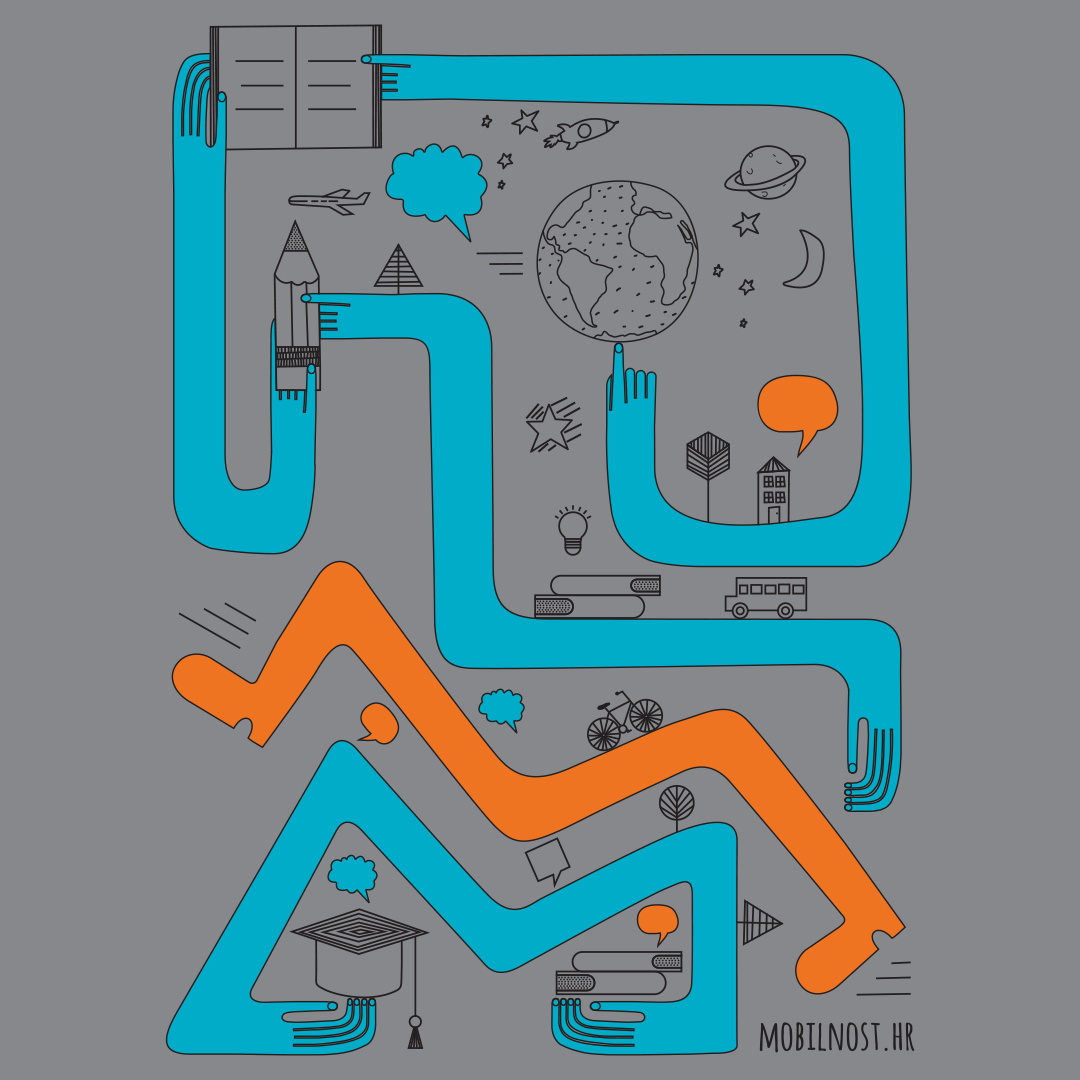 Privitci:Pregled komunikacijskih, informativnih i promotivnih aktivnosti Agencije za 2018. godinuStatistike - popis odobrenih i financiranih projekata u okviru programa Erasmus+ za 2018. godinuStatistike - popis odobrenih i financiranih projekata u okviru programa Europske snage solidarnosti za 2018. godinuZavršno izvješće programa Erasmus+ 2018. za Europsku komisiju Završno izvješće eTwinning 2018. za Europsku komisiju Izvješće Državnog ureda za reviziju o obavljenoj financijskoj reviziji Agencije za 2017. godinuIzvješće Europske komisije o provedenom nadzoru nad Agencijom u dijelu provedbe programa Erasmus+Izvješće o radu Agencije za mobilnost i programe Europske unije za 2018. godinu usvojeno je na 62. sjednici Upravnog vijeća održanoj 3. travnja 2019. godine.Predsjednik Upravnog vijeća          Ivan Milanović-LitreKLASA: 001-02/19-03/1URBROJ: 359-01/1-19-1Zagreb, 3. travnja 2019.1. UvodAgencija za mobilnost i programe Europske unije (dalje u tekstu: Agencija) i tijekom 2018. godine nastavila je svoje djelovanje središnje nacionalne točke za aktivnosti mobilnosti u svrhu učenja i usavršavanja, kao instrumenta potpore jačanju kvalitete sustava znanosti, obrazovanja, osposobljavanja, mladih i sporta njihovom internacionalizacijom. Vizija i misija Agencije koje čine temelj cjelokupnog djelovanja Agencije i njezinih djelatnika su:VIZIJAŽelimo da se što više korisnika iz RH uključi u europski prostor obrazovanja, znanosti i mladih radi jačanja ljudskog i demokratskog potencijala, socijalne kohezije te konkurentnosti hrvatskog društva.MISIJAAgencija omogućuje provedbu programa Europske unije u području znanosti, odgoja, obrazovanja i osposobljavanja te mladih u RH.Konkretno, Agencija je tijekom 2018. godine unutar svojeg portfelja upravljala sljedećim programima, mrežama, inicijativama i projektima:Program Erasmus+ (najveći program Europske unije u području obrazovanja, osposobljavanja, mladih i sporta za razdoblje 2014.-2020.)Europske snage solidarnosti (novi su program Europske unije za razdoblje 2018. - 2020. kojim se stvaraju mogućnosti za volontiranje, stažiranje, zaposlenje ili projekte solidarnosti kroz koje veliki broj mladih sudjeluje u poticanju solidarnosti u zajednicama diljem Europe)CEEPUS (Central European Exchange Programme for University Studies - Srednjoeuropski program razmjene za sveučilišne studije) jest multilateralni program akademske mobilnosti između visokih učilišta srednje Europe, s mogućnošću financiranja djelomičnog razdoblja studiranja ili držanja nastave)Bilateralni program akademske mobilnosti (program akademske mobilnosti utemeljen bilateralnim sporazumima, s mogućnošću financiranja djelomičnog ili cjelovitog razdoblja studija ili istraživanja u inozemstvu ili u Republici Hrvatskoj)Program Obzor 2020. (najveći program Europske unije za razdoblje 2014.-2020. u području istraživanja i inovacija)Euraxess (program Europske unije namijenjen olakšavanju mobilnosti znanstvenika/istraživača, s mrežom Euraxess uslužnih centara koji pružaju administrativnu i pravnu potporu istraživačima prilikom znanstvenog i istraživačkog rada u inozemstvu)eTwinning (digitalna je platforma namijenjena međunarodnoj suradnji i usavršavanju odgojno-obrazovnih djelatnika, od predškolskog odgoja i obrazovanja do srednjeg obrazovanja) Europass (inicijativa Europske unije koja se temelji na portfelju od pet dokumenata za predstavljanje znanja, vještina i kvalifikacija stečenih tijekom razdoblja mobilnosti u inozemstvu i tijekom razdoblja formalnog obrazovanja u matičnoj državi)Euroguidance (mreža Europske komisije osmišljena kao podrška stručnjacima u profesionalnom usmjeravanju kroz promicanje europske dimenzije, pružanje informacija o cjeloživotnom profesionalnom usmjeravanju i mobilnosti u svrhu učenja)Eurodesk (besplatni infoservis Europske komisije kojemu je svrha pružiti mladima i svima koji rade s mladima kvalitetne informacije o europskim programima i politikama za mlade, s ciljem promicanja mobilnosti u svrhu učenja i usavršavanja)Study in Croatia (portal koji služi kao sveobuhvatan izvor informacija o visokom obrazovanju u Hrvatskoj usmjeren na strane studente, pružajući pregled hrvatskog sustava visokog obrazovanja, praktične informacije o postupcima prijave, studentskom životu, vizama i smještajima i stipendijama) Hrvatska radna skupina stručnjaka za Europski kreditni sustav u strukovnom obrazovanju i osposobljavanju (projekt financiran od strane Europske komisije kojim se potiče prikupljanje, prijenos i priznavanje ishoda učenja učenika iz srednjih strukovnih škola stečenih tijekom međunarodne mobilnosti)Eurydice (mreža koja nudi potporu i omogućuje europsku suradnju u području cjeloživotnog obrazovanja pružanjem informacija o obrazovnim sustavima i politikama na svim razinama u 38 europskih država te provedbom studija o pitanjima vezanim uz europske obrazovne sustave)Rezultati provedbe navedenih programa, mreža, inicijativa i projekata opisani su u tekstu izvješća kao i pripadajućim prilozima.Navedeni opis poslova i zadataka ima za cilj internacionalizaciju sustava obrazovanja i znanosti te područja mladih radi povećanja kvalitete tih sustava na način da se hrvatskim građanima, odgojno-obrazovnim ustanovama, organizacijama koje rade s mladima i znanstveno-istraživačkim ustanovama omogući sudjelovanje u aktivnostima međunarodne mobilnosti i učenja. Osiguravanjem mogućnosti za mobilnost i međunarodnu suradnju, provedba gore navedenih programa, inicijativa i projekata pridonosi jačanju ljudskog i demokratskog potencijala, socijalnoj koheziji te konkurentnosti hrvatskog društva.Tijekom 2018. godine Agencija je blisko surađivala s nadležnim tijelima – Ministarstvom znanosti i obrazovanja, Ministarstvom za demografiju, obitelj, mlade i socijalnu politiku te Europskom komisijom. Uz redovitu komunikaciju glede različitih provedbenih pitanja, nadležna tijela obavljala su i svoje kontinuirane nadzorne aktivnosti u vidu mjesečnih sastanaka, analize polugodišnjih i godišnjih izvješća, programskih posjeta, nadzornih posjeta te vanjske revizije.U nastavku izvješća nalazi se pregled aktivnosti i rezultata po svim programima u nadležnosti Agencije. 2. Programske aktivnosti2.1. Program Erasmus+2.1.1. ECVET 2.1.2. Eurodesk 2.1.3. Europska oznaka jezika (ELL)2.2. Program CEEPUS2.3. Bilateralni program akademske mobilnosti2.4. Mreže i inicijative – Europass / Euroguidance / eTwinning; EurydiceVidi komentar pod Ukupna iskorištenost sredstava u postocima za Eurydice.2.5. Euraxess (Odjel za mobilnost istraživača)2.6. Program Obzor 2020.2.7. Study in CroatiaPortal Study in Croatia je sveobuhvatni izvor informacija o hrvatskom sustavu visokog obrazovanja namijenjen stranim studentima s praktičnim informacijama o studijskim programima, upisima, smještaju, viznom režimu, stipendijama i dr. Slični portali postoje i u drugim europskim zemljama. Ministarstvo znanosti i obrazovanja je odlukom iz 2017. godine poslove održavanja portala predalo u nadležnost Agencije. Uredništvo portala čine predstavnici Ministarstva znanosti i obrazovanja, Agencije za mobilnost i programe Europske unije, Agencije za znanost i visoko obrazovanje, Instituta za razvoj obrazovanja, Sveučilišta u Zagrebu i Vijeća veleučilišta i visokih škola. Institut za razvoj obrazovanja je ujedno i partner Agencije u održavanju portala. U izvješću Instituta za razvoj obrazovanja za 2018. godinu, naveden je stalni porast broja korisnika Facebook stranice Study in Croatia (povećanje od 13% u drugoj polovici 2018.). Na portalu su ažurirani podaci o hrvatskim visokim učilištima i objavljena nova svjedočanstva stranih studenata. Tijekom 2019. godine planirana su dva virtualna događanja na Facebooku s ciljem promocije hrvatskog visokog obrazovanja u inozemstvu: prvo događanje bit će namijenjeno stranim studentima, a drugo stranim visokim učilištima. U suradnji s Ministarstvom znanosti i obrazovanja i zainteresiranim visokim učilištima, planirano je i sudjelovanje AMPEU na međunarodnim sajmovima u Beogradu (prva polovica godine) i Helsinkiju (druga polovica godine).2.8. Suradnja i izvještavanje spram drugih tijela državne i javne uprave Agencija za mobilnost i programe EU njeguje od osnutka kvalitetnu i profesionalnu suradnju s drugim tijelima državne i javne uprave, posebice nadležnim ministarstvima – Ministarstvom znanosti i obrazovanja i Ministarstvom za demografiju, obitelj, mlade i socijalnu politiku te Europskom komisijom. Širenjem djelatnosti Agencije tijekom godina suradnja se proširila i na druga ministarstva i tijela državne i javne uprave. Stoga djelatnici Agencije kontinuirano sudjeluju u radu niza radnih skupina na nacionalnoj ili europskoj razini.Tijekom 2018. godine Agencija je aktivno, na poziv drugih tijela, sudjelovala u nizu radnih skupina i povjerenstava, navodimo neke: Radna skupina za izradu Strateškog plana za razdoblje 2017.-2019. (MZO) Radna skupina za izradu Strateškog plana za razdoblje 2019.-2021. (MZO)Nacionalna radna skupina za strukturirani dijalog (MDOMSP) Forum za cjeloživotno profesionalno usmjeravanje i razvoj karijere (MRMS)Radna skupina za izradu Nacionalne strategije stvaranja poticajnog okruženja za razvoj civilnoga društva 2017.-2021. (Vlada RH, Ured za udruge)Podskupina Radne skupine za promociju visokih učilišta RH u svijetu (MZO)Radna skupina za izradu Nacionalnog programa za mlade za razdoblje od 2018. do 2021. (MDOMSP)Povjerenstvo za izradu prijedloga Strategije digitalne zrelosti (MZO)Radna skupina za obrazovanje, znanost i razvoj ljudskih potencijala (MRRFEU)Povjerenstvo za izradu Pravilnika o napredovanju i nagrađivanju učitelja, nastavnika, stručnih suradnika, odgojitelja, stručnih učitelja i ravnatelja u osnovnim i srednjim školama, dječjim vrtićima i učeničkim domovima (MZO)PRES timovi za područja obrazovanja i znanosti (Koordinacija MZO za pripremu predsjedanja RH Vijećem Europske unije)Radna skupina za mlade Vijeća EU (MDOMSP)Sektorski odbor za praćenje provedbe operacija koje se financiraju kao izravne dodjele sredstava u okviru Prioritetne osi 3. "Obrazovanje i cjeloživotno učenje" Operativnog programa Učinkoviti ljudski potencijali (MZO).Od europskih skupina, spominjemo samo pojedine: Radna skupina za Euraxess pitanja (Network Management Working Groups) i Expert group on Horizon 2020 Model Grant AgreementRadne skupine za program Erasmus+ pri Europskoj komisiji na niz tema (IT alati, upravljanje programom, mobilnosti u području strukovnog obrazovanja i osposobljavanja, stručna praksa u području visokog obrazovanja i dr.).U sklopu redovnih aktivnosti, Agencija je na zahtjev drugih tijela dostavljala očitovanja na razne zakonske i policy dokumente na nacionalnoj razini te pridonosila izradi raznih sektorskih izvješća, poput:Očitovanja na način ostvarenja Strateškog plana 2017.-2019. (MZO)Očitovanja na Akcijski plan Strategije cjeloživotnog profesionalnog usmjeravanja i razvoja karijere i dostave podataka o provedbi mjera i aktivnosti Akcijskog plana (MRMS)Izvješća o provedbi mjera u 2017. godini u svrhu provedbe Strategije borbe protiv siromaštva i socijalne isključenosti 2014.-2020. godine i pripadajućeg Programa provedbe 2014.-2016. godine (MZO)Ažuriranja podataka za Godišnji plan natječaja i drugih programa financiranja udruga iz javnih izvora u 2018. godini (UZUVRH)Očitovanja na preliminarni upitnik OECD/DAC o glavnim dijelovima službene razvojne pomoći u 2017. godini (Provedbeni program Nacionalne strategije razvojne suradnje RH za proračunsku godinu 2018. - MVEP)Očitovanja na Nacrt preporuka Odbora ministara državama članicama o poticanju mladih izbjeglica i migranata pri prijelazu u odraslu dob (MDOMSP)Očitovanja Nacionalnoj radnoj skupini za strukturirani dijalog s mladima (MDOMSP)Mišljenja u svrhu praćenja provedbe i sudjelovanja u Programima Unije u financijskom razdoblju 2014.-2017. godine (MRRFEU)Popunjavanja Upitnika za analizu Programa Unije (Sudjelovanje RH u Programima Unije u financijskom razdoblju 2014.-2020. godine (MRRFEU))Dostave informacija o aktivnostima i projektima na hrvatskim otocima (MRRFEU)Slanja podataka – popisa planiranih projekata i ispunjavanje PFU obrasca za potrebe Provedbenog programa Nacionalne strategije razvojne suradnje RH za proračunsku godinu 2019. (MVEP)Očitovanja na Akcijski plan u području reguliranih profesija u RH za razdoblje od 2016.-2018. (MDOMSP)Očitovanja na Nacrt Zaključaka Vijeća o ulozi mladih u suočavanju s demografskim izazovima u EU (MDOMSP)Očitovanja na Izvješće Pučke pravobraniteljice vezano za problem isplate projektnih sredstava programa Erasmus+ u sustavu javnih ustanova (MDOMSP)Očitovanja na preliminarni stav RH o novoj EU strategiji za mlade i novoj generaciji programa nakon 2020. (post-Erasmus+ i Europske snage solidarnosti) - (MDOMSP)Očitovanje na Rezolucije Vijeća o novoj EU strategiji i potencijalnog EU plana rada za mlade 2019.-2021. (MDOMSP)Očitovanje na nacrt Rezolucije Vijeća o EU strategiji za mlade 2019.-2027. (MDOMSP)Očitovanja na prijedlog Višegodišnjeg financijskog okvira za razdoblje 2021.-2027. (MRRFEU - Programi Unije)Slanja podataka i sektorske analize AMPEU za 2019. za Primjenu Uredbe o kriterijima, mjerilima i postupcima financiranja i ugovaranja programa i projekata od interesa za opće dobro koje provode udruge (UZUVRH)Očitovanje na Pitanje isplate naknada zaposlenicima srednjoškolskih ustanova koji se upućuju kao pratnja učenicima tijekom mobilnosti u okviru Erasmus+ projekata (Zajednička komisija za tumačenje kolektivnog ugovora za zaposlenike u srednjoškolskim ustanovama)Dostave podataka o sufinanciranju projekata u zaštiti prirode za potrebe izrade izvješća o mobilizaciji resursa za bioraznolikost za razdoblje od 2015.-2017. (Ministarstvo zaštite okoliša i energetike)te cijeli niz drugih izvješća i očitovanja čije navođenje nije nužno potrebno.Što se tiče obveza izvještavanja koje proizlaze iz pozitivnih propisa RH, Agencije je ispunila sve zadane obveze podnošenjem traženih izvješća u zadanim rokovima, poput sljedećih:Polugodišnjeg izvješća o nepravilnostima; razdoblje siječanj – lipanj 2018. godine (Naputak o otkrivanju, postupanju i izvješćivanju o nepravilnostima u upravljanju sredstvima proračuna, proračunskih i izvanproračunskih korisnika, NN br. 70/12)Statističkog izvješća o javnoj nabavi za 2018. godinu (Zakon o javnoj nabavi, NN br. 120/16) Registra ugovora i okvirnih sporazuma i praćenje izvršenja na nabavne kategorije u nadležnosti Državnog ureda za središnju javnu nabavu (Zakon o javnoj nabavi, NN br.120/16), odluka ustavnog suda RH i Odluka Vlade RH o davanju ovlasti Državnom uredu za središnju javnu nabavu za provedbu postupaka središnje javne nabave za javne naručitelje koji nisu obuhvaćeni člankom 12. stavkom 1. Uredbe o unutarnjem ustrojstvu Državnog ureda za središnju javnu nabavu od 23. travnja 2015. godine) Izvješća o provedbi Zakona o pravu na pristup informacijama za 2018. godinu (Zakon o pravu na pristup informacijama, NN br. 25/13, 85/15)Godišnjeg izvještaja proračuna, proračunskih i izvanproračunskih korisnika za 2018. godinu (Pravilnik o financijskom izvještavanju u proračunskom računovodstvu, NN 3/15, 93/15, 135/15, 2/17 i 28/17) na FINA, MZO i Državna revizijaIzvještaja proračuna, proračunskih i izvanproračunskih korisnika PR-RAS za razdoblje 01.01.2018.-31.03.2018. godine, za razdoblje 01.01.2018.-30.06.2018. godine, za razdoblje 01.01.2017.-30.09.2018. godine (Pravilnik o financijskom izvještavanju u proračunskom računovodstvu, 3/15, 93/15, 135/15, 2/17 i 28/17), na FINA, MZOIzjave o fiskalnoj odgovornosti za 2017. godinu (Zakon o fiskalnoj odgovornosti (NN 139/10,19/14) na MZOIzvještaja o obvezama (za razdoblje 01.01.2018.-31.03.2018. godine, za razdoblje 01.01.2018.-30.06.2018. godine, za razdoblje 01.01.2017.-30.09.2018. godine (Pravilnik o financijskom izvještavanju u proračunskom računovodstvu, 3/15, 93/15, 135/15, 2/17 i 28/17), na FINA, MZOIzrade prijedloga financijskog plana za 2019. godinu, projekcije 2020. i 2021. (Zakon o proračunu NN 87/08,136/12,15/15) u MZO i dr.Usklađenost s ciljevima Strateškog plana Ministarstva znanosti i obrazovanjaProvođenjem opisanih programa u području odgoja, obrazovanja i osposobljavanja, Agencija je pridonijela ostvarenju ciljeva Strateškog plana Ministarstva znanosti i obrazovanja 2017.-2019. i to: Opći cilj 1 Osiguranje i unapređenje kvalitete te povećanje dostupnosti, učinkovitosti i relevantnosti sustava odgoja i obrazovanja na svim razinamaPoseban cilj 1.7. Internacionalizacija sustava obrazovanja RH i razvoj učinkovite mreže lektorata hrvatskog jezika i književnosti na stranim visokim učilištima.Važan element reforme obrazovnog sustava je internacionalizacija obrazovanja što podrazumijeva da obrazovne ustanove kroz mobilnost uspoređuju i unaprjeđuju svoje programe i nastavne metode, poboljšavaju rukovođenje obrazovnih ustanova i povećavaju svoju vidljivost u inozemstvu. Internacionalizacija obrazovanja pridonosi unaprjeđivanju kvalitete obrazovanja te priprema učenike i studente za rad u globalnom gospodarstvu. U cilju daljnje internacionalizacije visokih učilišta i poticanja njihove aktivne uloge u Europskom prostoru visokog obrazovanja i Bolonjskom procesu, povećati će se dolazna i odlazna mobilnost, učenika, studenata te učitelja i nastavnika, stručnih suradnika i ravnatelja, potaknut će se uvođenje nastave na stranim jezicima u pokretanje združenih studija s eminentnim europskim i svjetskim visokim učilištima, te će se povećati broj inozemnog akademskog osoblja na visokim učilištima. Glavni programi koji predviđaju ostvarivanje navedenih ciljeva jesu: program EU za obrazovanje, osposobljavanje, mlade i sport "Erasmus+" 2014. - 2020. te sve potporne mreže i inicijative (Europass, Euroguidance, eTwinning, ECVET, Eurodesk), Srednjeeuropski program sveučilišne razmjene studenata i profesora (CEEPUS) i stipendije u okviru Bilateralnog programa akademske mobilnosti.Pokazatelji rezultata3. Proširenje djelatnosti i razvojne aktivnosti Europske snage solidarnosti – novi program Unije2. listopada 2018. godine usvojena je Uredba (2018/1475) Europskog parlamenta i Vijeća o utvrđivanju pravnog okvira Europskih snaga solidarnosti te se njome uspostavlja program za djelovanje Unije pod nazivom Europske snage solidarnosti kao temelj za ostvarivanje pozitivne društvene promjene pružanjem podrške zajednicama pojedinaca i subjektima koji su posvećeni jačanju solidarnosti diljem Europe. Europske snage solidarnosti novi je program Europske unije za razdoblje 2018. - 2020. kojim se stvaraju mogućnosti za mlade da volontiraju ili rade na projektima u svojim zemljama ili u inozemstvu. Riječ je o projektima koji su od koristi zajednicama i građanima diljem Europe. Mladi će kroz program graditi (svoje) zajednice, pružati podršku ranjivim osobama i skupinama građana te odgovarati na aktualne društvene izazove. Europske snage solidarnosti nadovezuju se na volontersku komponentu programa Erasmus+ Europsku volontersku službu, koju novi program zamjenjuje i nadograđuje dodatnim financiranjem volonterskih projekata te novim mogućnostima za provedbu stažiranja, zaposlenja i projekata solidarnosti. Financijska omotnica iznosi 340 milijuna eura za Europske snage solidarnosti i jačanje njihove pravne strukture kako bi 100 000 mladih moglo sudjelovati u aktivnostima programa do kraja 2020. godine. U Republici Hrvatskoj za provedbu Programa akreditirana je Agencija za mobilnost i programe Europske unije koja je 2018. godini počela s provedbom prvih aktivnosti. Podignuta je mrežna stranica Programa (www.europskesnagesolidarnosti.hr), održan je webinar za prijavitelje Programa u 2018. godini te je održana Svečana konferencija povodom uspostave Programa u prosincu 2018 u Zagrebu. U 2018. godini održan je i jedan rok za prijavu projekata (16. listopada) na kojemu je zaprimljeno 19, a odobreno 17 prijava ukupne vrijednosti 357.626, 00 EUR.Strateško partnerstvo nacionalnih agencija u području mladih „Europe goes local“Projekt Europe Goes Local (u daljnjem tekstu: EGL) rezultat je suradnje i strateškog partnerstva nacionalnih agencija zaduženih za provedbu programa Erasmus+ s ciljem unaprjeđenja kvalitete u području rada s mladima. Projekt je formalno započeo u lipnju 2016. godine. Izuzev nacionalnih agencija, kao partneri u projektu sudjeluju Partnerstvo za mlade Vijeca Europe i Europske komisije, Europski forum mladih, POYWE - Professional Open Youth Work Europe i InterCity Youth network.Glavni cilj projekta je podići kvalitetu rada s mladima na lokalnoj razini, kao prve stepenice u političkoj i administrativnoj strukturi odgovorne za rad s mladima i odgovaranje na potrebe mladih.Najveći doprinos projekta na europskoj razini je izrada Europske povelje o lokalnom radu s mladima koja će predstavljati referentni oblik za svakodnevni rad s mladima te biti poveznica izmedu politike i prakse rada s mladima. Pored europske razine, projekt se provodi i na nacionalnim razinama svake pojedine nacionalne agencije koja sudjeluje u projektu. Svaka država sudionica u projektu sama definira sadržaj prilagođen nacionalnom kontekstu i potrebama. Temeljem rezultata mapiranja postojećeg stanja lokalnog rada s mladima u RH, osmišljene su aktivnosti kojima je cilj potaknuti razvoj i kvalitetu lokalnog rada s mladima. Glavna aktivnost temelji se na sustavnom pružanju podrške u razvoju lokalnog rada s mladima jedinicama lokalne samouprave koje su iskazale motivaciju i potrebu za sudjelovanjem u projektu. Tijekom 2018. godine organizirano je osposobljavanju kojem je cilj bio osnažiti 11 jedinica lokalne samouprave za stvaranje poticajnog okruženja za razvoj rada s mladima na lokalnoj razini. Sustav podrške JLS-ovima u izradi individualnih planova nastavljen je i nakon samog treninga kroz kontinuiranu komunikaciju s JLS-ovima i praćenje napretka izrade plana. Na međunarodnoj razini projekta izrađena je radna verzija Europske povelje o lokalnom radu s mladima te je izvršen prvi krug konzultacija o predloženom tekstu na nacionalnim razinama. U tu svrhu kontaktirani su razni dionici i relevantni subjekti u području rada s mladima poput Mreže mladih Hrvatska, Udruge gradova i Ministarstva za demografiju, obitelj, mlade i socijalnu politiku. Održana je druga međunarodna EGL konferencija na kojoj se također raspravljalo o Povelji, a i koja je poslužila za razmjenu praksi lokalnog rada s mladima te umrežavanje i razvoj partnerstava među okupljenim gradovima, općinama i udrugama za mlade.Partnerstvo nacionalnih agencija u području mladih „Youth for human rights“ – natječaj Europske komisije za Socijalnu uključenostAgencija za mobilnost i programe EU sudjeluje u projektu Youth for Human Rights - Mladi za ljudska prava koji promiče socijalnu uključenost kroz edukaciju o ljudskim pravima u području rada s mladima i neformalnog učenja. Uz AMPEU, projekt okuplja još šest nacionalnih agencija za program Erasmus+ u području mladih iz Estonije, Slovačke, Latvije, Belgije, Austrije i Njemačke, a koordinator je estonska nacionalna agencija Archimedes Foundation. Projekt je financiran u okviru programa Erasmus+ i natječaja Europske komisije za Socijalnu uključenost u području obrazovanja, osposobljavanja i mladih, a traje od prosinca 2016. do prosinca 2019. U 2018. godini održane su sljedeće aktivnosti:međunarodni trening za trenere u Slovačkoj (4. – 9. lipnja)dva nacionalna treninga za edukatore u području ljudskih prava (11. - 13. listopada, Orahovica i 26. - 28. listopada, Petrčane)nacionalni seminar za obrazovne institucije i znanstvene ustanove s ciljem popularizacije obrazovanja za ljudska prava u obrazovanju osoba koje rade s mladima (5. studenog 2018.)trening za djelatnike nacionalnih agencija (13. – 14. prosinca, Bruxelles)sastanci projektnih partnera i pripremni sastanci za nacionalne aktivnostiEuropski socijalni fondNakon podnesenog sažetka operacije nadležnim tijelima u travnju 2018. godine te provedene analize provedbe projekta utvrđeno je da se, uslijed akumulacije prevelikog faktora rizika, odustaje od projektnog prijedloga. Planirana je realokacija sredstava na poziv za Internacionalizaciju visokih učilišta, faza II. Agencija je uključena u rad Sektorskih odbora za praćenje provedbe operacija koje se financiraju kao izravne dodjele sredstava u okviru Prioritetne osi 3. „Obrazovanje i cjeloživotno učenje“ Operativnog programa Učinkoviti ljudski potencijali kao i u rad Resorne koordinacije za pripreme stajališta za pregovore o Uredbi za budući Europski socijalni fond plus MZO i MRMS.4. Komunikacija, informiranje i vidljivost Tijekom 2018. godine programi, mreže i inicijative iz nadležnosti Agencije za mobilnost i programe Europske unije (AMPEU) redovito su promovirani velikim brojem komunikacijskih aktivnosti s primarnim ciljem informiranja građane Republike Hrvatske o mogućnostima koje im nude te diseminiranja projektnih rezultata. Sve planirane informativne, promotivne i administrativne aktivnosti uspješno su provedene unatoč izazovima proizašlima iz ograničenih ljudskih resursa Odjela za promidžbu i informiranje te dodatnim zaduženjima zbog pokretanja novog programa Europske snage solidarnosti. Ujedno su tijekom godine na početnim sastancima s korisnicima djelatnici održavali i praktične radionice u svrhu osnaživanja korisnika za kvalitetniju diseminaciju i eksploataciju projektnih rezultata.Agencija za mobilnost i programe Europske unije je tijekom 2018. godine organizirala i sudjelovala na ukupno 341 događaju na kojima je uz pomoć suradnika, partnerskih organizacija, ustanova i pojedinaca, informirala više od 23 tisuće ljudi o mogućnostima koje im se pružaju putem programa, inicijativa i mreža u svojoj nadležnosti. Od događaja u organizaciji Agencije, 246 je priređeno za program Erasmus+. Riječ je o raznovrsnim tipovima događaja - info dani, konferencije, osposobljavanja, prezentacije, radionice, sajmovi, sastanci, seminari, studijski posjeti, treninzi, uvodni sastanci, webinari i ostalo – na kojima je sudjelovalo oko 9.000 sudionika. Deset je takvih događaja organizirano na temu programa Obzor 2020. s više od 500 sudionika. Program Erasmus+ predstavljen je i na 56 događaja u organizaciji partnerskih i suradničkih ustanova iz područja obrazovanja i osposobljavanja te mladih - Institut za razvoj obrazovanja, Agencija za odgoj i obrazovanje, Agencija za strukovno obrazovanje i osposobljavanje, Ured za udruge Vlade RH i brojne druge ustanove i organizacije iz područja obrazovanja. Mogućnosti u sklopu programa Obzor 2020. predstavljene su potencijalnim prijaviteljima i na sedam događaja u organizaciji suradničkih ustanova. U organizaciji događaja, kao i ostalih aktivnosti, Agencija je tijekom godine izvrsno surađivala s drugim ustanovama i inicijativama, među kojima se osobito ističe suradnja s Ministarstvom znanosti i obrazovanja, Ministarstvom za demografiju, obitelj, mlade i socijalnu politiku te Predstavništvom Europske komisije u Hrvatskoj. Agencija je nastavila komunikacijski pratiti i potpomagati Erasmus studentsku mrežu (ESN) objavljujući ESN-ove vijesti na svojim društvenim mrežama i mrežnim stranicama.Agencija je i tijekom 2018. godine nastavila informirati mlade o dostupnim mobilnostima i kroz Eurodeskov centar u Hrvatskoj u suradnji sa 16 organizacija koje imaju ulogu multiplikatora, odnosno koje mladima pružaju informacije u svojim uredima, organiziraju informativne aktivnosti i sudjeluju u raznim kampanjama. Također, Agencija je poticala i provodila informativne aktivnosti i kroz mrežu eTwinning ambasadora i Erasmus+ ambasadora u području obrazovanja i osposobljavanja čija je uloga promidžba programa Erasmus+ te pružanje podrške prijaviteljima i korisnicima Ključnih aktivnosti 1 i 2 u obliku prezentacija, radionica i predstavljanja primjera dobre prakse.Tijekom 2018. godine nastavljena je višegodišnja praksa jačanja intenziteta aktivnosti i promocije putem Interneta, osobito društvenih mreža. Uz redovito ažuriranje službenih mrežnih stranica, restrukturiranje mrežne stranice Europass te pokretanje novih mrežnih stranica za Europske snage solidarnosti, provedeno je više promotivnih kampanja na društvenim mrežama. Izdvajamo promociju Europass životopisa i redizajnirane web stranice, praćenje događaja tijekom Dana Erasmusa s naglaskom na Dan inspiracije u području strukovnog obrazovanja i osposobljavanja, kampanju za tjedan eTwinninga u povodu Europske godine kulturne baštine, najavu ECVET regionalnih radionica, promociju Euroguidancea s naglaskom na mogućnosti profesionalnog usmjeravanja, praćenje međunarodnog sajma alata i metoda za neformalno učenje Tool Fair XIII u Splitu, promociju nagradnog natječaja za najinkluzivniji Erasmus+ projekt, praćenje aktivnosti vezanih uz Eurodeskovu listopadsku kampanju Time to Move i nagradni natječaj u prosincu “Podijeli znanje, osvoji nagradu” uz redovito, gotovo svakodnevno objavljivanje pojedinačnih agencijskih obavijesti. U svrhu kvalitetne promidžbe programa, mreža i inicijativa, kao i same Agencije, izrađeno je i distribuirano 65.868 primjeraka promotivnih materijala i 28.900 primjeraka informativnih materijala u tiskanom i elektroničkom obliku. Agencija je tijekom godine izradila odnosno distribuirala 23 promotivna videa koji su, uz one iz prethodnih godina, na Youtube kanalu prikazani više od 19.000 puta.Jak publicitet ostvaren u 2018. godini reflektira uspješno ostvarivanje zadanih komunikacijskih ciljeva i zorno prikazuje intenzitet informativnih i promotivnih aktivnosti Agencije. Tijekom godine 220 praćenih tiskanih i elektroničkih medija su o Agenciji za mobilnost i  programe Europske unije te temama od interesa objavili ukupno 3.154 priloga. Možemo reći da je, u prosjeku, domaća medijska javnost o poslovanju i aktivnostima Agencije bila izvještavana kroz 8,6 priloga dnevno. Najaktivniji po vrsti medija su web portali s 2.002 objave što čini 47% ukupnog broja objava u svim medijima.Na službenoj stranici AMPEU-a na Facebooku do 31. prosinca 2018. ukupno je 13.071 korisnik navedene društvene mreže kliknuo gumb „Sviđa mi se“, što je povećanje od 44,3 posto u odnosu na 2017. godinu. Osobito je zanimljivo istaknuti da je nakon provedbe nagradnog natječaja “Podijeli znanje, osvoji nagradu” od 14. do 31. prosinca 2018. broj pratitelja porastao za preko dvije tisuće uz veliku interakciju ciljane publike sa stranicom.Prema analizi objava na društvenim mrežama tijekom 2018. godine ukupno je zabilježeno 957 objava s temom Agencije za mobilnost i programe Europske unije. Najveći je broj objavljen u prosincu – ukupno 187 objava. Od ukupno 331.975 impresija najviše se odnosi na Facebook (58 %) i na Twitter (41 %), a slabije su zastupljeni Instagram i Youtube s ukupno 1 % impresija.U 2018. godini praćeni tiskani i elektronički mediji su o Agenciji za mobilnost i programe EU te odabranim temama od interesa objavili ukupno 4.260 članaka i priloga. Portali su objavili 2.002 priloga, tisak 1.945, televizija 221 i radio 92 priloga.5. Integrirani sustav nadzoraIntegriran sustav nadzora Agencije stabilan je i uključuje pet razina nadzora:unutarnji sustav nadzoranadzor godišnjeg izvješća i godišnje Izjave o upravljanju Agencije za reviziju sustava provedbe programa Europske unijesekundarni nadzori Ministarstva znanosti i obrazovanja te Ministarstva za demografiju, obitelj, mlade i socijalnu politikuinterna revizija koju od 1. siječnja 2015. g. provodi nadležna služba Ministarstva znanosti i obrazovanjanadzori Europske komisije i drugih tijela Europske unije.Sustav unutarnjeg financijskog nadzora Agencije ostvaruje se kroz provedbu unutarnjih revizija procesa Agencije te primarnih nadzora korisnika u svrhu provjere provedbe projekata programa Erasmus+. Sve ovlasti djelatnika jasno su utvrđene Odlukom o prijenosu ovlasti za preuzimanje obveza, verifikaciju obveza, izdavanje naloga za plaćanje na teret proračunskih sredstava, utvrđivanja prava naplate te izdavanje naloga za plaćanje u korist proračunskih sredstava te Odlukom o prijenosu ovlasti i odgovornosti za upravljanje poslovima i pripadajućim proračunskim sredstvima osiguranim u Financijskom planu Agencije. Usto, Agencija ima važeće procedure za opće poslovanje kao i procedure za provedbu programa Erasmus+ kojima su obuhvaćeni svi aspekti poslovanja čime se treba osigurati jednako i ispravno postupanje svih djelatnika.Agencija je pripremila godišnju Izjavu o upravljanju za sudjelovanje u programu Erasmus+ za 2017. godinu, a provjeru Izjave provela je Agencija za reviziju sustava programa Europske unije u razdoblju od 15. veljače do 15. ožujka 2018. godine. Provjera se odnosila na vjerodostojnost financijskih izvješća Agencije, učinkovitost sustava provedbe primarnog nadzora korisnika financijskih potpora od strane Agencije te učinkovitost unutarnjeg sustava Agencije za provedbu programa Erasmus+.Ministarstvo znanosti i obrazovanja te Ministarstvo za demografiju, obitelj, mlade i socijalnu politiku odgovorni su za sekundarne nadzore rada Agencije koje uključuju nadzor sustava provedbe programa Erasmus+, nadzor kvalitete izvješća vanjske revizorske kuće, nadzor godišnjeg izvješća Agencije te napretka u realizaciji aktivnosti iz godišnjeg Radnog programa. Nadležna ministarstva dužna su svake godine do 31. listopada predati Europskoj komisiji izvješće o svojim nadzornim aktivnostima kojim se jamči da Agencija upravlja programom Erasmus+ sukladno važećim pravilima Unije.Od 1. siječnja 2015. godine za provedbu unutarnje revizije zadužena je nadležna služba Ministarstva znanosti i obrazovanja, obzirom da se Agencija odlučila za centralizirani sustav unutarnjih revizija jer opseg i učestalost unutarnjih revizija Agencije ne opravdavaju postojanje samostalne organizacijske jedinice za unutarnju reviziju. Posljednja interna revizija Agencije provedena je u 2017. g.Europska komisija nadzire i procjenjuje nacionalni integrirani sustav kontrole kroz ocjenu godišnjih Izjava o upravljanju te godišnjeg izvješća Ministarstva znanosti i obrazovanja te Ministarstva za demografiju, obitelj, mlade i socijalnu politiku. Europska komisija zadržava pravo provjere i revizije Agencije i njenih korisnika u svakome trenutku. Nadalje, Europski revizorski sud i Europski antikorupcijski ured imaju pravo izvršiti provjere i kontrole korisnika Agencije, Agencije i njenih nadzornih tijela.U 2018. godini provedena su dva opsežna nadzorna posjeta u Agenciji. U razdoblju od 17. do 20. rujna predstavnici Europske komisije proveli su nadzorni posjet u kombinaciji s posjetom u svrhu praćenja kvalitete projekata. Nadzorni posjet imao je za cilj provjeriti upravlja li Agencija programom Erasmus+ u skladu s ugovornim obvezama i programskim pravilima. S druge strane, posjet u svrhu praćenja kvalitete projekata imao je za cilj ispitati učinak i kvalitetu financiranih Erasmus+ projekata u području mladih te pripremu Agencije za provedbu aktivnosti u okviru Europskih snaga solidarnosti. Europska komisija dala je pozitivno mišljenje na razinu kvalitete upravljanja navedenim programima zaključujući da je Agencija uspostavila učinkoviti unutarnji sustav nadzora, jasne i detaljne procedure za upravljanje programima te pripremu Godišnje izjave o upravljanju.Nadalje, u 2018. godini provedena je revizija Državnog ureda za reviziju. U siječnju 2019. godine dobiveno je Izvješće o obavljenoj financijskoj reviziji Agencije za mobilnost i programe Europske unije za 2017. godinu, nalaz je bezuvjetan.6. Organizacijske aktivnosti6.1. Upravljanje ljudskim potencijalimaAgencija je osigurala financijska sredstva i dostatan broj radnika kako bi se osiguralo izvršavanje zadaća preuzetih programima Erasmus + i Obzor 2020. poštujući pritom preporuke Komisije o potrebi osiguranja dovoljnog broja educiranih radnika. Tijekom 2018. godine Agencija je sustavno primjenjivala aktivnosti u svrhu upravljanja ljudskim potencijalima pridržavajući se procesa uvođenja novih radnika u rad kroz sustav kontinuiranog praćenja i mentoriranja radnika te vrednovanja njihova rada tijekom probnog roka. Za obavljanje svih prethodno navedenih djelatnosti u Agenciji su predviđena ukupno 103 radna mjesta koja se popunjavaju sukladno poslovnim potrebama i raspoloživim financijskim sredstvima uz prethodnu suglasnost Ministarstva znanosti i obrazovanja. Agencija je tijekom 2018. godine imala u prosjeku 83 radnika, od čega je ukupno osam radnica koristilo neko od prava na rodiljni/roditeljski dopust. Tijekom 2018. godine Agenciju je napustilo 16 radnika, od čega 13  temeljem sporazumnog raskida radnog odnosa, jedan djelatnik nije zadovoljio na probnom radu, dva radnika koristila su neplaćeni dopust.Slijedom isteka mandata ravnatelja i provedenog natječaja u srpnju 2018. godine Upravno vijeće Agencije donijelo je Odluku o imenovanju ravnatelja na četverogodišnje razdoblje. Ravnateljicom Agencije ponovo je imenovana Antonija GladovićAgencija oduvijek kao svoj prioritet prepoznaje i ulaganje u ljudske resurse, jer se samo sustavnim i kontinuiranim ulaganjem u radnike razina kvalitete pružene usluge može konstantno povećavati, rezultirajući tako pozitivnom povratnom informacijom korisničke strukture, ali i zadovoljstvom samih radnika Agencije i nadležnih ministarstava.Agencija je u studenom 2018. godine drugu godinu za redom provela mjerenje organizacijske klime odnosno istraživanje zadovoljstva djelatnika te je ukupna ocjena zadovoljstva zaposlenika nešto veća od prošlogodišnje. Cilj navedenog istraživanja je kontinuirano utvrđivanje stupnja zadovoljstva svakog pojedinog radnika s različitim aspektima njegovog posla: korporativna komunikacija, organizacija rada, međuljudski odnosi, lojalnost, radni uvjeti, uključenost u donošenje odluka, osobni rast i razvoj, izazovnost radnih zadataka i posvećenost poslu. Svrha ovakvog mjerenja je detektirati jakosti i slabosti u organizaciji, iskoristiti prikupljene informacije za unaprjeđenje područja i procesa koje sami radnici identificiraju kao slabije razvijene, a sve kako bi sustavno i planski utjecali na povećanje ukupne razine zadovoljstva radnika koje vodi većoj produktivnosti i smanjenoj stopi fluktuacije te u konačnici, većoj organizacijskoj uspješnosti. Agencija je tijekom 2018. godine provela godišnju evaluaciju rada djelatnika prema modificiranim obrascima, analizirala ocjene rukovoditelja od strane podređenih te utvrdila potrebna osposobljavanja i usavršavanja koja su u većoj mjeri i izvršena. Nadalje, Agencija je tijekom 2018. godine paralelno radila na razvoju i pripremi nekoliko novih procesa u području ljudskih potencijala poput razvoja i unapređenja Godišnjih razvojnih razgovora i Izlaznog intervjua čiji bi rezultati u kombinaciji s Organizacijskom klimom trebali pomoći u sumiranju potencijalnih pozitivnih i negativnih trendova te dodatnom unapređenju rada Agencije.Djelatnici Agencije su pohađali brojna stručna osposobljavanja i usavršavanja, kako u zemlji tako i u inozemstvu, te su prisustvovali brojnim sastancima i treninzima organiziranim od strane Europske komisije i drugih nacionalnih agencija tijekom cijele godine s ciljem osnaživanja znanja u pogledu programskih pravila i procedura, nadzora i potpore u provedbi programa, IT alatima, razmjeni praksi, stručnih znanja i vještina neophodnih za podizanje stručnih znanja i kompetencija. Neki od pohađanih programa osposobljavanja i usavršavanja u 2018. godini:U 2018. godini izmijenjeni su sljedeći opći akti Agencije: Pravilnik o radu - usklađivanje pojedinih odredbi s novim Temeljnim kolektivnim ugovorom (na snazi od 1. studenoga 2017. g.)Pravilnik o stručnom osposobljavanju i usavršavanju radnika Agencije - opsežnije izmjene i dopune Pravilnika kroz potpuno novi Pravilnik kojim se pojednostavio postupak odobravanja potrebnih edukacija kroz programe osposobljavanja i usavršavanja.Za potrebe osiguranja kontinuiteta poslovanja i stalnog unaprjeđenja, ujednačenog pristupa i postupanja, Agencija je tijekom 2018. godine redovno ažurirala interne opće, pravne i programske procedure.6.2. Optimizacija korištenja IT sustava Agencija u dijelu redovitog poslovanja koristi niz IT aplikacija za računovodstvene procese i kadrovsku evidenciju, upravljanje dokumentacijom, centralni obračun plaća, e-mirovinsko, e-zdravstveno, financijsko poslovanje putem državne riznice, praćenje upita i savjetovanja za korisnike programa Obzor 2020. te interni IT sustav koji olakšava projektno upravljanje svih programa u nadležnosti kao i centralizirane sustave Europske komisije za prihvaćanje i praćenje projektnih prijava.Specifično za potrebe provedbe programa Erasmus+, tokom 2018. godine u uporabi je bilo 10 IT alata Europske komisije od koji su neki međusobno povezani te interni IT sustav Mobius+ koji služi za pripremu standardiziranih obrazaca. Nadalje, Agencija je u tokom 2018. godine započela s usklađivanjem s odredbama Opće uredbe o zaštiti osobnih podataka koja se primjenjuje od 25. svibnja 2018. godine (GDPR). U tu svrhu, započeta je izrada detaljne analize svih IT i ostalih sustava koji sadrže osobne podatke bilo radnika bilo korisnika Agencije, a kako bi se pravovremena primijenile odredbe Opće uredbe.Tijekom 2018. godine Agencija je zbog potreba radnih procesa prešla na veći server te je izvršeno ulaganje u dodatne MS Office licence iz razloga potrebe i dugoročnih financijskih ušteda.6.3. Prijenos informacijaTijekom 2018. godine prijenos informacija, kao i dosadašnjih godina, osigurao se redovitim tjednim sastancima unutar odjela, tjednim koordinacijskim sastancima ravnatelja, pomoćnika i načelnika/voditelja, te mjesečnim kolegijima ravnatelja, pomoćnika, načelnika/voditelja. Prijenos informacija također je osiguran slanjem zapisnika sa sastanaka ili izvješća sa službenih putovanja na mailing listu svih radnika Agencije. Redovito se provodi i obveza slanja kratkih bilježaka ili zapisnika sa pohađanih edukacija na mailing listu svih radnika organizacijske jedinice radi internog prijenosa znanja i iskustava. Uz navedeno se, kvartalno putem skupova radnika izvještava o horizontalnim procesima u poslovanju Agencije.Ukratko o programu i ciljevima:Erasmus+ je najveći program Europske unije za obrazovanje, osposobljavanje, mlade i sport te obuhvaća razdoblje od 2014. do 2020. godine. Program uzima u obzir strukturu i specifične potrebe različitih sektora država članica EU te pokriva sljedeća područja: (1) obrazovanje i osposobljavanje na svim razinama, uključujući opći odgoj i obrazovanje, visoko obrazovanje, strukovno obrazovanje i osposobljavanje i obrazovanje odraslih(2) mlade (3) sport, naročito amaterski sport.Na razini Europske unije za provedbu programa Erasmus+ izdvojeno je oko 14,7 milijardi eura. Proračun programa Erasmus+ za dijelove programa koje izravno provodi Agencija u 2018. godini iznosio je 26.164.747,00 eura (196.235.602,00 kn). Program treba pridonijeti postizanju: (a) ciljeva Strategije Europa 2020(b) ciljeva Strateškog okvira europske suradnje u obrazovanju i osposobljavanju (ET 2020)(c) održivog razvoja partnerskih zemalja u području visokog obrazovanja(d) sveukupnih ciljeva Europske strategije za mlade za razdoblje 2019.-2027.(e) Plana rada EU za sport za razdoblje 2017.-2020. (f) promocije europskih vrijednosti u skladu s člankom 2. Ugovora o Europskoj uniji (Treaty on European Union).Strategija Europa 2020 za pametan, održiv i uključiv rast definira strategiju razvoja Europske unije određujući pet ambicioznih ciljeva koji se trebaju postići do 2020. godine, osobito u području obrazovanja gdje je cilj smanjiti postotak ranog napuštanja školovanja na razinu od 10% i podići završavanje visokoškolskog obrazovanja na barem 40% osoba u dobi od 30-34 godine. Unaprjeđenja u području obrazovanja trebaju osobito pridonijeti stvaranju novih radnih mjesta te smanjiti sveukupno siromaštvo i socijalnu isključenost.Ciljevi programa Erasmus+ u području obrazovanja i osposobljavanja i mladih se trebaju ostvariti kroz sljedeće 3 ključne aktivnosti:(a) Ključna aktivnost 1 (Mobilnost u svrhu učenja za pojedince) (b) Ključna aktivnost 2 (Suradnja za inovacije i razmjenu dobre prakse) (c) Ključna aktivnost 3 (Podrška reformi)+ Jean Monnet i sport kao centralizirane aktivnosti.Program je posebno usmjeren povezivanju obrazovanja, osposobljavanja i sektora mladih s poslovnim sektorom, te je otvoren za njihove zajedničke projekte.Aktivnosti programa Erasmus+ nude mogućnosti međunarodne mobilnosti za pojedince, među ostalim provođenje razdoblja studija u inozemstvu, obavljanje stručne prakse, stručna usavršavanja i osposobljavanja, volontiranja, razmjene mladih i rada na zajedničkim projektima. Program nudi i mogućnosti suradnje ustanovama iz cijelog svijeta kroz određene aktivnosti u području visokog obrazovanja.Program Erasmus+ također promovira ravnopravnost spolova i mjere za borbu protiv bilo koje vrste diskriminacije. Slijedom toga, postoji potreba da se olakša pristup za osobe u nepovoljnom položaju (uključujući migrante) i aktivno adresiraju posebne potrebe osoba s invaliditetom u samoj provedbi programa.Program Erasmus+ kao svoj integralni dio u okviru Radnog programa za 2018. godinu uključuje mrežu Eurodesk, aktivnosti hrvatske Radne skupine stručnjaka za Europski kreditni sustav u strukovnom obrazovanju i osposobljavanju (ECVET) i aktivnosti programa Europske snage solidarnosti. Uz njih, ispunjenje ciljeva EU politika obrazovanja i osposobljavanja te programa Erasmus+ podržavaju mreže i inicijative: eTwinning, Europass, Youthpass, Euroguidance, Eurydice i Europska oznaka jezika.Pravna osnovaUredba (EU) br. 1288/2013 Europskoga parlamenta i Vijeća od 11. prosinca 2013. godine o uspostavi Erasmusa+: programa Unije za obrazovanje, osposobljavanje, mlade i sport kojom se ukidaju Odluke br. 1719/2006/EZ, br. 1720/2006/EZ i br. 1298/2008/EZ.Poduzete aktivnosti tijekom 2018. godineTijekom 2018. godine u implementaciji programa Erasmus+ poduzelo se niz mjera i aktivnosti kako bi se osigurala njegova uspješna provedba:priprema Radnog programa nacionalne Agencije za program Erasmus+ za 2019. godinu koji je Komisiji predan 26. listopada 2018.izrada polugodišnjeg izvješća o provedbi Programa prema nadležnim ministarstvima koje je predano početkom srpnja 2018.izrada završnog godišnjeg izvješća za program Erasmus+ za 2017. godinu koje je predano Komisiji do 15. veljače 2018.ažuriranje Erasmus+ programskih proceduraažuriranje Baze preporuka koje Agencija daje korisničkim organizacijama u okviru nadzornih posjetaažuriranje Baze organizacija radi lakšeg praćenja svih organizacija koje su se prijavljivale i/ili dobile financijsku potporu u okviru programa Erasmus+ i njegovih prethodnikaodržavanje internih edukacija za djelatnike Agencije (početno osposobljavanje za sve nove djelatnike, IT treninzi, opće procedure, programske procedure i sl.)suradnja na izradi, ažuriranju i prijevodu opsežne programske dokumentacije za program Erasmus+uključivanje u tematske radne skupine (RS) na europskoj razini za pojedina funkcionalna i organizacijska provedbena pitanja (RS Europske komisije za rezultate, diseminaciju i učinak; RS nacionalnih agencija u području strukovnog obrazovanja i osposobljavanja - VET mobilnost; RS nacionalnih agencija u području visokog obrazovanja: RS za mobilnost, RS za centralizirane aktivnosti s partnerskim zemljama, RS za projekte suradnje; itd.)ažuriranje mrežnih stranica za Erasmus+ i objava kompletne natječajne dokumentacije za Natječaj 2019. godineintenzivna kampanja u svrhu informiranja i savjetovanja prijašnjih, ali i novih korisničkih skupina (naglasak na međusektorskoj suradnji, suradnji sa svijetom rada te tijelima javne vlasti)intenzivna kampanja u svrhu promocije inkluzije i uključivanja mladih s manje mogućnosti u Erasmus+ program (uključuje natječaj za najinkluzivniji projekt za razdoblje 2014.-2017.)međunarodni sajam metoda i alata neformalnog učenja (Tool Fair XIII., Split, 12. do 16. studeni 2018.)osposobljavanje za jedinice lokalne i regionalne samouprave na temu izrade i provedbe lokalnih programa za mlade (8-11. travnja 2018., Petrčane)nacionalni seminar za obrazovne institucije i znanstvene ustanove s ciljem      popularizacije obrazovanja za ljudska prava (5. studenoga 2018.)konzultativni sastanak s predstavnicima nadležnih ministarstva i korisnicima Erasmus+ programa na temu Erasmus+ programa za razdoblje 2021. – 2027. (6. studeni 2018. godine)osposobljavanje Erasmus+ vanjskih ocjenjivača Europska komisija odnosno Agencija raspisale su 25. listopada 2017. godine Poziv na dostavu projektnih prijedloga za 2018. godinu. U okviru spomenutog Poziva otvoreni su rokovi za KA1, KA2, KA3, Povelju za mobilnost u strukovnom obrazovanju i osposobljavanju (VET Povelja), Jean Monnet aktivnosti i Sportske aktivnosti popisane niže u tekstu - Natječajni rokovi za 2018. godinu.Agencija je u 2018. godini nastavila s intenzivnom promidžbom mogućnosti u programu Erasmus+ putem brojnih promotivnih, informativnih i potpornih aktivnosti nabrojanih niže u tekstu - Promotivne, informativne i potporne aktivnosti. Osim toga, djelatnici Agencije su tijekom cijele godine individualno i u sklopu brojnih regionalnih radionica savjetovali prijavitelje prilikom pisanja projektnih prijedloga. Agencija je također koristila webinare kao alat za pružanje informacija i savjeta po područjima i ključnim aktivnostima. U 2018. godini Agencija je također implementirala različite potporne i nadzorne aktivnosti za svoje korisnike, npr. 11 inicijalnih sastanaka po područjima i ključnim aktivnostima, desk monitoring projekata i posjeti korisničkim organizacijama radi praćenja projekata na licu mjesta, ažuriranje materijala za korisnike, webinare na razne teme, 13 osposobljavanja za volontere i organizatore volontiranja u okviru Europske volonterske službe (EVS), Erasmus+ radionicu za ECTS koordinatore na visokim učilištima, neformalni sastanak Erasmus koordinatora na temu sigurnosti sudionika mobilnosti, tematski sastanci s korisnicima Ključne aktivnosti 2 svih sektora na temu planiranja, praćenja i mjerenja učinka Erasmus + projekata kao i s korisnicima Ključne aktivnosti 1 na temu diseminacije rezultata itd. U suradnji s Ministarstvom financija, u 2018. godini su po prvi puta održane i 3 radionice za financijska pitanja u provedbi projekata programa Erasmus+. Radionice su održane za korisnike iz sektora visokog obrazovanja, općeg odgoja i obrazovanja te strukovnog obrazovanja i osposobljavanja. Nadalje, tijekom prosinca 2018. održana su i dva sastanka s predstavnicima Ministarstva znanosti i obrazovanja tijekom kojih su predstavljene aktivnosti i rezultati, programa za područje općeg odgoja i obrazovanja, strukovnog obrazovanja i osposobljavanja i obrazovanja odraslih. Osim toga, dogovoreni su dodatni oblici suradnje u svrhu privlačenja novih korisnika i diseminacije rezultata programa.U 2018. godini Agencija je u području mladih poduprla 279 sudionika unutar 53 Aktivnosti transnacionalne suradnje organizirane od strane različitih nacionalnih agencija, uključujući i Agenciju. Dvije aktivnosti posebno je važno izdvojiti, međunarodni sajam alata u neformalnom učenju pod nazivom „Tool Fair XIII“ i nacionalno osposobljavanje za pripremu i provedbu projekata strateških partnerstava u području mladih pod nazivom „Cross-over“. Tool Fair XIII okupio je 95 osoba iz 31 zemlje koje se bave pripremom i korištenjem različitih alata u neformalnom učenju te 16 članova organizacijskog tima kako bi se sudionicima u 5 paralelnih radionica tijekom tri puna dana demonstriralo što više alata i metoda. Cross-over okupio je 20 predstavnika organizacija civilnog društva i ustanova u području obrazovanja koji su tijekom trodnevnog osposobljavanja pripremali projekte za međunarodno izdanje treninga održanog u Latviji, u siječnju 2019. godine.U 2018. godini Agencija je u području obrazovanja i osposobljavanja poduprla sudjelovanje oko 140 sudionika unutar 42 Aktivnosti transnacionalne suradnje koje su organizirale različite nacionalne agencije, uključujući i Agenciju. Agencija je zajedno s austrijskom, rumunjskom i slovenskom nacionalnom agencijom organizirala seminar pod nazivom: „Connecting Higher Education Institutions and Business Community: Increasing the Quality of Erasmus+ Traineeships“ koji je održan u Splitu, od 23. do 25. listopada 2018. godine. Na aktivnosti je sudjelovalo 60 predstavnika visokih učilišta iz više od 10 zemalja EU koji rade na provedbi studentske stručne prakse i na povezivanju visokih učilišta s organizacijama aktivnim na tržištu rada. Raspoloživa sredstva za projekte u 2018. godini26.164.747,00 EURUgovorena sredstva25.143.989,28 EURUkupna ugovorenost sredstava u postocima96.09%Broj raspisanih natječaja i rokovi za prijavuKljučna aktivnost 1Mobilnost pojedinaca u području obrazovanja i osposobljavanja - 1. veljače 2018.Mobilnost pojedinaca samo u području mladih - 15. veljače, 26. travnja i 4. listopada 2018.Združeni diplomski studiji - 15. veljače 2018.Povelja za mobilnost u strukovnom obrazovanju i osposobljavanju -17. svibnja 2018.Ključna aktivnost 2Strateška partnerstva u području obrazovanja i osposobljavanja - 21. ožujka 2018.Strateška partnerstva samo u području mladih - 15. veljače, 26. travnja i 4. listopada 2018.Udruženja znanja - 28. veljače 2018.Udruženja sektorskih vještina - 28. veljače 2018.Jačanje kapaciteta u području mladih - 8. ožujka 2018.Jačanje kapaciteta u području visokog obrazovanja - 8. veljače 2018.Ključna aktivnost 3Sastanci mladih i donositelja odluka u području mladih - 15. veljače, 26. travnja i 4. listopada 2018.Aktivnosti Jean Monnet Katedre, moduli, centri izvrsnosti, potpora udrugama, mreže, projekti - 22. veljače 2018.Sportske aktivnostiSuradnička partnerstva - 5. travnja 2018. Mala suradnička partnerstva - 5. travnja 2018.Neprofitna europska sportska događanja- 5. travnja 2018.Broj zaprimljenih prijava (sveukupno)698Broj odobrenih prijava (sveukupno) 336Ukupan broj pojedinačnih korisnika (okvirno)16.400Promotivne, informativne i potporne aktivnosti U 2018. godini ostvareni su svi ciljevi vezani uz promidžbene i informativne aktivnosti kao potpora provedbi programa Erasmus+. Održano je ukupno 246 događanja s 8.983 sudionika koje je dijelom organizirala Agencija, a dio su organizirali multiplikatori Eurodeska i Erasmus+ ambasadori u okviru svojih aktivnosti. Program Erasmus+ predstavljen je i na 56 događaja u organizaciji partnerskih i suradničkih ustanova iz područja obrazovanja i osposobljavanja te mladih - Institut za razvoj obrazovanja, Agencija za odgoj i obrazovanje, Agencija za strukovno obrazovanje i osposobljavanje, Ured za udruge Vlade RH i brojne druge ustanove i organizacije iz područja obrazovanja. Na navedenim je događajima sudjelovalo 12.482 sudionika.Agencija je tijekom godine organizirala radionice u svrhu osnaživanja korisnika na području komunikacije i diseminacije kako bi poboljšali rezultate svojih projekata i podigli kvalitetu svojih aktivnosti. Među najuspješnijim aktivnostima diseminacije i korištenja rezultata bio je Dan inspiracije za strukovno obrazovanje i osposobljavanje, događaj organiziran u okviru Dana Erasmusa.Agencija je koristila različite alate za promociju i širenje informacija, pozivala je donositelje odluka iz područja obrazovanja, osposobljavanja i mladih kao govornike, predstavljala primjere dobre prakse i uspješne priče tijekom događanja te je redovito informirala javnost o aktivnostima i projektnim rezultatima programa Erasmus+ putem svojih mrežnih stranica, biltena, medijskih kampanja, intervjua ili medijskih objava te na društvenim mrežama.Izrađeno je i distribuirano 5.868 promotivnih i 28.900 informativnih materijala. Zahvaljujući korištenju svih dostupnih komunikacijskih kanala, multiplikacijski efekt stvoren je objavljivanjem i dijeljenjem relevantnih informacija. Dodatni su napori uloženi u pogledu prisutnosti na društvenim mrežama te su provedene brojne medijske kampanje usmjerene na relevantnu publiku. Zahvaljujući tome ostvareni su izvrsni rezultati: broj korisnika agencijske službene stranice na Facebooku povećao se u odnosu na prethodnu godinu za 44,3% (ukupno 13.024). Na agencijskom profilu na Twitteru broj impresija povećan je za 208,4% i broj pratitelja za 79,5%, dok je na  agencijskom Youtube kanalu broj prikazivanja i dijeljenja sadržaja povećan 474,2% odnosno 105,1% u odnosu na 2017. godinu.U povodu obilježavanja Europske godine kulturne baštine Agencija je sudjelovala u raznim kampanjama s velikim uspjehom: eTwinning tjedni obilježeni su prigodnim kampanjama na društvenim mrežama, kao i kampnja DiscoverEU, te je organiziran natječaj Best Erasmus moments u suradnji sa studentskom mrežom ESN Hrvatska. Te su aktivnosti uključivale i suradnju s drugim organizacijama, primjerice Ministarstvom kulture.Nadzorne aktivnosti nad korisnicimaKorisnici koji su predmet nadzornih posjeta tijekom provedbe aktivnosti odabiru se metodom slučajnog odabira, u IT alatu Europske komisije pod nazivom Epluslink, te metodom procjene rizika uzimajući u obzir više parametara. U kalendarskoj 2018. godini djelatnici Agencije proveli su sveukupno 23 nadzornih posjeta tijekom trajanja aktivnosti, 11 za područje obrazovanja i osposobljavanja i 12 za područje mladih. Provedena su tri nadzorna posjeta nakon završetka projekta, dva za područje obrazovanja i osposobljavanja i jedan za područje mladih. Nadalje, provedene su i  tri sistemske provjere u područjima visokog obrazovanja, te po jedan u području mladih i strukovnog obrazovanja.Poteškoće u provedbiBez obzira na unapređenje IT alata Komisije, ostaje problem nemogućnosti integriranog pristupa novom programu obzirom da je Europska komisija odlučila nastaviti s različitim rokovima za prijavu na natječaje u području obrazovanja u odnosu na područje mladih. Osim toga, u području mladih bila su tri roka za prijavu na natječaj za iste aktivnosti. Sve navedeno dodatno opterećuje djelatnike i otežava učinkovitu koordinaciju procesa u Erasmus+ projektnom ciklusu.Naposljetku, valja istaknuti određene sistemske probleme na nacionalnoj razini koji se javljaju zbog neusklađenosti nacionalnog zakonodavstva i pravila programa Erasmus+. To se prije svega odnosi na problematiku zakonite isplate naknada za intelektualne rezultate u okviru projekata Ključne aktivnosti 2 obzirom da su takve isplate trenutačno ograničene važećim nacionalnim propisima. Druga situacija odnosi se na pad apsorpcije raspoloživih programskih sredstava zbog odustajanja studenata od mobilnosti. Iako su od 1. siječnja 2019. godine stupile na snagu Izmjene i dopune Zakona o porezu na dohodak prema kojem se Erasmus+ potpore više ne uzimaju u obzir pri utvrđivanju prava na osobni odbitak, smatramo da će se posljedice trenda odustajanja od mobilnosti osjećati još neko vrijeme. Agencija radi na otklanjanju problema i poduzimaju se koraci za povećanje apsorpcije i promociju povećanja broja mobilnosti. .Ukratko o projektu i ciljevima:Radna skupina stručnjaka za Europski kreditni sustav u strukovnom obrazovanju i osposobljavanju (ECVET) je projekt koji financira Europska komisija, prvobitno u okviru Programa za cjeloživotno učenje, a zatim je nastavljen i u okviru programa Erasmus+. Radna skupina djeluje od siječnja 2012. godine uz punu administrativnu, tehničku i programsku potporu Agencije. Svrha provedbe ovoga projekta jest učinkovita promidžba ECVET-a i njegovih prednosti za sve dionike na nacionalnoj razini te nacionalna primjena ovoga sustava, što se prije svega odnosi na međunarodnu mobilnost učenika u školama za strukovno obrazovanje i osposobljavanje.  Pravna osnovaPravnu osnovu za uspostavu ECVET-a čini Preporuka Europskoga parlamenta i Vijeća Europske unije kojom je uspostavljen 18. lipnja 2009. godine.Aktivnosti poduzete tijekom 2018. godineTijekom 2018. godine članovi Radne skupine stručnjaka za ECVET sastali su se tri puta – u ožujku, svibnju i rujnu, a posljednje okupljanje Radne skupine u prosincu 2018. godine bilo je u svrhu pregleda aktivnosti provedenih u 2018. godini. Na prvom je sastanku usvojen plan rada za 2018. godinu, koji je, uz tri sastanka, uključivao i održavanje radionice Međunarodna mobilnost u kontekstu ECVET-a, namijenjene u prvom redu nastavnicima i ravnateljima strukovnih škola zainteresiranim za uključivanje u projekte međunarodne mobilnosti, te radionice Pisanje i kreiranje ishoda učenja namijenjene korisnicima s iskustvom primjene ECVET-a u projektima mobilnosti. Ujedno, na tragu dodatnog zbližavanja djelovanja Radne skupine i aktivnosti u organizaciji Odjela za strukovno obrazovanje i osposobljavanje, održane su i radionice o primjeni ECVET-a u sklopu uvodnih sastanaka korisnika kojima su odobreni projekti u okviru programa Erasmus+, Ključne aktivnosti 1 u području strukovnog obrazovanja i osposobljavanja na natječaju za 2018. godinu. Cilj radionica bio je potaknuti na primjenu korisnike koji su već uključeni u projekte međunarodne mobilnosti, neovisno o tome jesu li primjenu ECVET-a predvidjeli projektnom prijavom. Osim navedenih radionica u sklopu uvodnih sastanaka, također su u suradnji s Odjelom za strukovno obrazovanje i osposobljavanje održane i dvije regionalne radionice za pisanje projektnih prijedloga u okviru programa Erasmus+, Ključne aktivnosti 1 u području strukovnog obrazovanja i osposobljavanja u Šibeniku i Karlovcu s ciljem poticanja potencijalnih korisnika na primjenu ECVET-a u njihovim projektima mobilnosti.Pored održanih radionica Radna skupina je kontinuirano tijekom godine individualno savjetovala korisnike, telefonski i elektroničkom poštom, te im pružala mogućnost dostavljanja pripremljene dokumentacije na pregled (Memorandum o razumijevanju i Sporazum o učenju). U 2018. godini savjetovano je ukupno 25 korisnika, što je znatno povećanje u odnosu na 2017. godinu kada je savjetovano ukupno 12 korisnika. Također je ostvarena i bliska suradnja s kolegama iz drugih programskih inicijativa – Euroguidance (predstavljen je primjer dobre prakse primjene ECVET-a u okviru informativnog dana), i Europass (Europass je predstavljen na regionalnim radionicama za pisanje projektnih prijedloga). Članovi Radne skupine i koordinator tijekom godine sudjelovali su na ukupno tri međunarodna događanja: Od 7. – 8. lipnja 2018. godine u Budimpešti je održan seminar suradničkog učenja (peer learning activity) koji se bavio ulogom poslodavaca i samog radnog mjesta u pripremi i provedbi međunarodnih mobilnosti i naukovanju na nacionalnoj razini. Hrvatsku Radnu skupinu stručnjaka za ECVET predstavljali su članovi iz Ministarstva znanosti i obrazovanja i Elektrotehničke i prometne škole Osijek, te predstavnik poslodavaca uključenih u primjenu ECVET-a (iz tvrtke Končar Metalne konstrukcije d.d.). Od 14. -15. lipnja je u Sofiji održan Forum o ECVET-u, godišnji sastanak koordinatora, članova radnih skupina, korisnika, poslodavaca i drugih relevantnih dionika zainteresiranih za primjenu i promociju ovog europskog alata. Hrvatsku Radnu skupinu predstavljali su nacionalni koordinatori članica skupine iz Agencije za strukovno obrazovanje i obrazovanje odraslih, a na Forumu su bili i predstavnici poslodavaca i nastavnika iz strukovnih škola. Međunarodne aktivnosti Radne skupine zaključene su sastankom ECVET mreže koordinatora u Solunu, od 11. – 12. listopada 2018. godine, koji je okupio 82 sudionika iz 28 zemalja. Sastanak je, osim koordinatora, okupio i ECVET stručnjake te poslodavce, a na sastanku su predstavljena najnovija istraživanja o promjenama u strukovnom obrazovanju i osposobljavanju i pripadajućim alatima u europskom kontekstu, dok je drugi dan događanja bio posvećen upotrebi ECVET-a kao europskog alata u strukovnom obrazovanju i osposobljavanju u kontekstu dugoročnih međunarodnih mobilnosti (ErasmusPRO). Hrvatsku Radnu skupinu predstavljali su nacionalni koordinatori član Radne skupine iz Škole za medicinske sestre Mlinarska. Na nacionalnoj razini, u siječnju 2018. održan je sastanak Ministarstva znanosti i obrazovanja i Radne skupine stručnjaka za ECVET. Na sastanku su bili nazočni i pomoćnik ministrice, te načelnica Sektora za srednjoškolski odgoj i obrazovanje. Također su održana i dva sastanka s djelatnicima Odjela za Hrvatski kvalifikacijski okvir Ministarstva znanosti i obrazovanja - prvi je održan 11. srpnja 2018. godine, a drugi 17. prosinca 2018. godine. U okviru projekta „E-medica“, u Tuheljskim Toplicama je od 8. do 11. veljače održana 11. smotra „Dani E-Medica“ koja je okupila preko 300 srednjoškolaca i njihovih mentora iz 28 škola iz Hrvatske i inozemstva te su prisutnima predstavljene mogućnosti za prijavu projekata u strukovnom obrazovanju i osposobljavanju te mogućnosti primjene ECVET-a.Po prvi puta, ove godine proveden je Natječaj za izbor projekta s najuspješnijom primjenom ECVET-a u organizaciji Agencije za mobilnost i programe Europske unije i hrvatske Radne skupine stručnjaka za ECVET, s ciljem odabira projekta međunarodne mobilnosti učenika s najuspješnijom primjenom ECVET-a. Natječaj je uspješno proveden, te će se ova praksa nastaviti i u 2019. godini. Rezultatina šest održanih radionica sudjelovalo je više od 200 sudionikaprimjenu ECVET-a u 2018. godini predvidjelo je 39 ustanova, od ukupno 62 ustanove čiji su projekti financirani, što predstavlja znatno povećanje zainteresiranosti korisnika u odnosu na 2017. godinu kada je ECVET koristilo 15 ustanova. ostvarena je bliska suradnja s kolegama iz drugih programskih inicijativa – Euroguidance i Europass tijekom godine je redovito ažurirana službena mrežna stranica www.ecvet.hr, na kojoj se, između ostalog, mogu pronaći korisne publikacije na hrvatskom i engleskom jeziku, osvrti primjera dobre prakse, detaljne upute za primjenu ECVET-a te druge aktualne i relevantne informacije vezane za ECVET.Promotivne,informativne i potporneaktivnostiPromotivne i informativne aktivnosti uključivale su sljedeće:promotivna kampanja na Facebooku: ostvaren doseg od 26.000 jedinstvenih korisnika.ECVET je predstavljen u sklopu dva događanja u organizaciji Agencije za strukovno obrazovanje i obrazovanje odraslih pod nazivom Dani strukovnih nastavnika - na navedenim događanjima su strukovnim nastavnicima predstavljene mogućnosti i prednosti primjene ECVET-a.mogućnosti koje pruža ECVET predstavljene su i u okviru projekta „E-medica“, u Tuheljskim Toplicama od 8. do 11. veljače gdje je održana 11. smotra „Dani E-Medica“ koja je okupila preko 300 srednjoškolaca i njihovih mentora iz 28 škola iz Hrvatske i inozemstva.IZVOR FINANCIRANJAPOSTOTAK SUFINANCIRANJAUGOVORENI IZNOS 2018. (u EUR)POTROŠNJA 2018. (u EUR)POSTOTAK IZVRŠENOSTIIzvor 1210%2.526,002.425,52Izvor 5190%22.734,0021.829,67UKUPNOUKUPNO25.260,0024.255,1996,03%Ukratko o programu i ciljevima:Eurodesk je besplatni info-servis Europske komisije kojemu je svrha pružiti mladima i svima koji rade s mladima kvalitetne informacije o europskim programima i politikama za mlade, s ciljem promicanja mobilnosti u svrhu učenja i usavršavanja. Eurodesk mrežu čine nacionalni centri iz 35 europskih zemalja i preko 1000 lokalnih i regionalnih partnera – multiplikatora.Pravna osnovaUredba (EU) br. 1288/2013 Europskog Parlamenta i Vijeća od 11. prosinca 2013. godine o uspostavi programa „Erasmus+”: programa Unije za obrazovanje, osposobljavanje, mlade i sport i stavljanju izvan snage odluka br. 1719/2006/EZ, 1720/2006/EZ i 1298/2008/EZAktivnosti poduzete tijekom 2018. godineTijekom 2018. godine Eurodesk centar informirao je i savjetovao mlade, osobe koje rade s mladima i organizacije mladih o njihovim europskim mogućnostima te odgovarao na njihove upite zaprimljene putem Europskog portala za mlade, elektroničke pošte, telefonski i izravno. Glavni alat za informiranje mladih je Europski portal za mlade koji je Europska komisija pokrenula u svibnju 2013. godine, a koji sadrži članke, novosti i događaje vezane za osam tema europske Strategije za mlade. Sadržaj je dostupan na 28 jezika te uključuje informacije za 35 europskih zemalja, platforme Europskih snaga solidarnosti i DiscoverEU, a Eurodesk mreža zadužena je za upravljanje sadržajem i odgovaranje na upite mladih. Hrvatska Eurodesk mreža pridonijela je sadržaju s ukupno 114 objavljenih tekstova (članaka, novosti i događaja), na hrvatskom i engleskom jeziku. Uz Europski portal za mlade, Eurodesk mreža redovito promovira i mrežne stranice europske Eurodesk mreže i Eurodeskovu bazu europskih programa te mrežne stranice Time to Move tijekom kampanje.Hrvatska mreža multiplikatora sastoji se od ukupno 16 organizacija koje djeluju u 15 gradova i 14 županija. Suradnja je uključivala organizaciju informativnih događaja za mlade, promidžbu programa Erasmus+ i Europske snage solidarnosti, diseminaciju informacija vezanih uz mlade te kreiranje sadržaja za Europski portal za mlade. S ciljem osiguranja kvalitetne suradnje i jačanja kapaciteta mreže multiplikatora, organizirani su nacionalni sastanak, nacionalni trening u skladu s Eurodeskovim modulima osposobljavanja, međunarodni seminar za multiplikatore te međunarodni trening o pisanju za mlade i s mladima.Vrlo je uspješno primijenjen međunarodni sustav vrednovanja i promocije multiplikatora Eurodesk Awards na europskoj razini. Svih četiri nominacija multiplikatora iz Hrvatske prikazano je u publikaciji „Eurodesk Awards 2018 Project catalogue“. U publikaciji „Time to Move Book of Ideas“ Eurodesk Brussels Link uključio je 21 inspirativnu aktivnost, od kojih je čak 9 aktivnosti iz Hrvatske, što također značajno pridonosi vidljivosti hrvatske Eurodesk mreže u Europi i širenju primjera dobre prakse.Uz informativne aktivnosti koje su u lokalnim zajednicama provodili Eurodeskovi multiplikatori, mreža Eurodesk je u 2018. godini sudjelovala u dvjema zajedničkim međunarodnim kampanjama: promociji nove inicijative Europske komisije DiscoverEU te kampanji Time to Move tijekom cijelog listopada.Osnovni je cilj međunarodne Eurodeskove kampanje Time to Move informiranje mladih o korisnim izvorima informacija i o mogućnostima za međunarodnu mobilnost te podizanje vidljivosti multiplikatora. Organizirano je 87 online, medijskih i događanja uživo. Kampanju je popratilo 64 medija i portala. Od 25 europskih zemalja koje su sudjelovale u kampanji, Hrvatska je ponovno ostvarila izvrsne rezultate: peto mjesto po ukupnom broju događanja i drugo mjesto po broju posjeta službenoj stranici kampanje.Inicijativa DiscoverEU bila je promovirana uoči oba prijavna kruga u lipnju i studenom te se iz Hrvatske prijavilo ukupno 2.180 mladih, što je 10 puta više od predviđene kvote za Hrvatsku (218). Aktivnosti Eurodeska predstavljene su i na zajedničkom Info danu mreža i inicijativa 26. rujna 2018. godine (uz eTwinning, Europass, Euroguidance, ECVET i Youthpass), na Sajmu stipendija u Zagrebu, Zadru i Rijeci te na Svečanoj konferenciji povodom službenog otvaranja programa Europske snage solidarnosti 11. prosinca 2018. Ostvarena je suradnja s mrežama EURES, ERYICA, EYCA, Youth Wiki, SALTO Participation and Information, Erasmus Student Network Croatia itd.Kao rezultat svih promotivnih aktivnosti broj pratitelja na Facebook stranici Eurodeska povećan je za 300 i trenutno iznosi 2.200. Eurodeskov bilten s informacijama za mlade, novostima o politikama za mlade i strukturiranom dijalogu, primjerima dobre prakse, natječajima i drugim zanimljivostima objavljen je 4 puta i odaslan na više od 1.800 adresa mladih, organizacija za mlade i drugih relevantnih dionika.Djelatnica Eurodeska aktivno je sudjelovala u radu Nacionalne radne skupine za provedbu strukturiranog dijaloga pri ministarstvu nadležnom za mlade do promjene predstavnika Agencije u radnoj skupini 28. svibnja. Eurodesk ima dodatnu ulogu u procesu strukturiranog dijaloga kroz informiranje mladih i organizacija o mogućnostima za uključivanje u proces, a Eurodesk je izradio i letak Ambasadori mobilnosti na temelju zaključaka i prijedloga mladih u okviru strukturiranog dijaloga.Odobreni proračun s omjerima financiranja55.000,00 EUR (60% iz sredstava Europske komisije, 40% nacionalno sufinanciranje)Ukupna iskorištenost sredstava u postocima99,99%Promotivne, informativne i potporne aktivnostiUkupno je provedeno 100 aktivnosti, putem kojih je oko 3.500 osoba informirano o programima i mogućnostima za međunarodnu mobilnost mladih. Informativni materijaliLetci: Eurodesk (5.000 primjeraka) i Ambasadori mobilnosti (2.000 primjeraka); mrežno: bilten (4 izdanja)IZVOR FINANCIRANJAPOSTOTAK SUFINANCIRANJAUGOVORENI IZNOS 2018. (u EUR)POTROŠNJA 2018. (u EUR)POSTOTAK IZVRŠENOSTIIzvor 1240%22.000,0021.997,00Izvor 5160%33.000,0032.995,51UKUPNOUKUPNO55.000,0054.992,5199,99%Ukratko o programu i ciljevima:Europska oznaka jezika je nagrada/priznanje koja potiče inicijative u području učenja i podučavanja jezika, nagrađuje nove tehnike podučavanja jezika, promiče i uvođenje nove prakse. Republika Hrvatska je pristupila inicijativi 2014. godine te je iste godine održana i prva svečana dodjela nagrada.Europska oznaka jezika je otvorena za inicijative i postignuća u školama i obrazovnim institucijama, kako privatnim tako i javnim. To mogu biti organizacije iz područja obrazovanja i osposobljavanja, lokalne zajednice, poslodavci, različita društva i udruge. Sudjelovanje je otvoreno za sve koji provode projekt koji ispunjava ciljeve inicijative:podizanje svijesti o važnosti jezične raznolikosti u Europipoticanje novih tehnika i metoda poučavanja jezika, njihova promidžba i šira primjenapoticanje primjera dobre praksepoticanje interesa/zanimanja opće javnosti za usavršavanje jezičnih vještinaNacionalni odbor za odabir projekata sastavljen je od predstavnika relevantnih institucija u području jezičnih kompetencija. Predsjednica Nacionalnog odbora je predstavnica Ministarstva znanosti i obrazovanja.Nagrađeni pojedinci ili ustanove dobivaju: certifikat kojeg potpisuje ministar znanosti i obrazovanja Republike Hrvatske i povjerenik Europske komisije za obrazovanje, kulturu, višejezičnost i mlade.Aktivnosti poduzete tijekom 2017. godineSukladno prethodnoj najavi Europskoj komisiji u okviru provedbe programa Erasmus+ programa, Agencija dodjelu Europske oznake jezika organizira svake druge godine. S obzirom da u 2018. godini nije bila predviđena organizacija natječaja, Agencija je uložila napor da dodatno motivira i informira škole i ostale potencijalnije prijavitelje o europskim prioritetima te najavi natječaj planiran za 2019. godinu.Odobreni proračun s omjerima financiranjan/aUkupno utrošena sredstvan/aPromotivne, informativne i potporne aktivnostin/aUkratko o programu i ciljevima:CEEPUS (Srednjoeuropski program razmjene za sveučilišne studije) regionalni je program mobilnosti studenata, doktoranada i nastavnog osoblja usmjeren na visoko obrazovanje. Osnovni cilj programa jest promicanje međunarodne suradnje visokih učilišta, poticanje akademske mobilnosti dionika visokog obrazovanja te promicanje regionalne i europske dimenzije u studijskim programima. Pravna osnovaOdluka o imenovanju Nacionalne kontaktne točke za program TEMPUS i za koordinaciju nacionalnih stručnjaka za Bolonjski proces, za program Nacionalnog ureda za CEEPUS u Hrvatskoj i nacionalnog operatora projekta Mediteranski ured za mlade (KLASA: 605-01/11-01/00001, URBROJ: 533-06-11-0001), 6. veljače 2011. godine, Ministarstvo znanosti, obrazovanja i sportaTemeljem ove Odluke, Agencija za mobilnost i programe EU imenovana je Nacionalnim CEEPUS uredom za Hrvatsku.Ugovor o Srednjoeuropskom programu razmjene za sveučilišne studije (CEEPUS III), potpisan u Budvi, Crna Gora, 25. ožujka 2010. godine, za Republiku Hrvatsku potpisnik Ministarstvo znanosti, obrazovanja i sporta„CEEPUS III Work Programme 2017 – 2019“ Raspoloživa sredstva za stipendije u 2018. godiniUnutar proračuna Agencije, raspoloživa sredstva za stipendije u okviru programa CEEPUS te Bilateralnog programa akademske mobilnosti prikazana su zbirno te su u 2018. godini iznosila 2.658.926,00 kn. U programu CEEPUS, sredstva u obliku mjeseca stipendija dodjeljuju se na osnovi akademske godine. Za akademsku godinu 2017./2018. u Hrvatskoj je dodijeljeno 500 mjeseci stipendija za dolaznu mobilnost, 50 mjeseci više nego u prethodnoj akademskoj godini.Ugovorena sredstvaProgram CEEPUS provodi se putem online sustava www.ceepus.info, putem kojeg se nominiraju prijave te dodjeljuju kvote, izražene u mjesecima stipendija. Slijedom navedenoga, statistika o iskorištenosti mjeseci stipendija dostupna je u spomenutom online sustavu samo na bazi akademske godine. Prema statistici iz CEEPUS sustava u navedenoj akademskoj godini realizacija/iskorištenost sredstava dodijeljenih u obliku mjeseci stipendija za dolazne mobilnosti je sljedeća:Mrežne mobilnosti: 295,2 mjeseci stipendija „Freemover“ mobilnosti: 169,8 mjeseca stipendija  Neiskorišteno: 35 mjeseci stipendijaIznosi ugovorenih sredstava (stipendije, prijevoz i smještaj):Ukupno: 2.621.677,78 knBroj raspisanih natječaja i rokovi za prijavuNatječaj za visoka učilišta za prijavu CEEPUS mreža: 15. siječnja 2018.Natječaj za mobilnosti / zimski semestar: 15. lipnja 2018. Natječaj za mobilnosti / ljetni semestar: 31. listopada 2018.Natječaj za “freemover” mobilnosti / ljetni semestar: 30. studenog 2018.Broj odobrenih stipendija (sveukupno i po sektorima)S obzirom da se u programu CEEPUS kvote u obliku “mjesec stipendije” dodjeljuju za akademsku godinu, podaci koji slijede odnose se na provedbenu akademsku godinu 2017./2018. Broj ostvarenih dolaznih mobilnosti: 460Broj odobrenih prijava za odlazne mobilnosti: 521 prijavaUkupan broj pojedinačnih korisnikaS obzirom na provedbu CEEPUS-a koja se temelji na akademskim godinama, podaci koji slijede odnose se na provedbenu akademsku godinu 2017./2018. Broj pojedinačnih korisnika / dolazne mobilnosti: 248 studentskih mobilnosti 212 mobilnosti nastavnog osoblja Broj pojedinačnih korisnika / odlazne mobilnosti: 321 studentskih mobilnosti 199 mobilnosti nastavnog osobljaPromotivne, informativne i potporne aktivnosti Tijekom 2018. godine Nacionalni ured za CEEPUS bio je organizator CEEPUS Nacionalnog sastanka u Zagrebu u listopadu, na kojemu je sudjelovalo 28 sudionika, radionice za prijavu mreža, održane također u listopadu 2018. godine u Zagrebu, na kojoj je sudjelovalo 16 sudionika te treninga za nove lokalne CEEPUS koordinatore za prijavu CEEPUS mreža u lipnju u Zagrebu, na kojoj je sudjelovalo šest sudionika.CEEPUS je predstavljen na info danu na Filozofskom fakultetu Sveučilišta J.J. Strossmayera u Osijeku u veljači. Također, djelatnice Nacionalnog ureda za CEEPUS sudjelovale su na koordinacijskom sastanku CEEPUS mreže VetNEST u travnju, na Veterinarskom fakultetu Sveučilišta u Zagrebu te na koordinacijskom sastanku mreže “For Safe and Healthy food in Middle-Europe“ na Prehrambeno-biotehnološkom fakultetu Sveučilišta u Zagrebu u prosincu 2018. godine.  Nacionalni ured za CEEPUS i ove je godine angažirao CEEPUS stručnjaka na informativnim događanjima s ciljem potpore promoviranju programa te edukaciji korisnika i potencijalnih prijavitelja.Ukratko o programu i ciljevima:Bilateralni program akademske mobilnosti odnosi se na stipendiranje državljana Republike Hrvatske i stranih državljana temeljem bilateralnih akata suradnje u obrazovanju i znanosti koje je Republika Hrvatska potpisala sa zemljama partnerima u inozemstvu.Ministarstvo znanosti i obrazovanja ima sklopljene sporazume s 30 zemalja, a hrvatski se državljani mogu prijaviti na natječaje za stipendije koje periodički raspisuju sljedeće zemlje: Austrija, Australija, Bugarska, Crna Gora, Češka, Francuska, Grčka, Italija, Japan, Kanada, Kina, Mađarska, Makedonija, Njemačka, Poljska, Portugal, Ruska Federacija, Rumunjska, SAD, Slovačka, Švicarska, Turska, Ukrajina i Velika Britanija. U 2018. godini, hrvatski su se državljani temeljem bilateralnih sporazuma mogli prijaviti na natječaje za sljedeće zemlje: Bugarska, Grčka, Francuska, Japan, Kina, Mađarska, Makedonija, Njemačka (Bavarska), Rumunjska, Rusija, SAD, Švicarska, Turska, Velika Britanija. Agencija provodi samo pojedine natječaje, u suradnji s Ministarstvom znanosti i obrazovanja.Osnovni cilj bilateralnog programa akademske mobilnosti jest osigurati uspješnu provedbu kvalitetne akademske mobilnosti studenata, doktoranada, postdoktoranada te istraživača unutar i izvan Europskog prostora visokog obrazovanja, kao sredstva podizanja kvalitete sustava obrazovanja i znanosti u okviru međusveučilišne i međudržavne suradnje.Pravna osnovaTemeljem Odluke Ministarstva znanosti, obrazovanja i sporta od 5. srpnja 2011. godine (klasa: 605-01/11-01/00001, urbroj: 533-06-11-0003) Agencija je zadužena za provedbu Bilateralnog programa akademske mobilnosti te za osiguravanje potrebnih ljudskih i materijalnih resursa za njihovu provedbu. Raspoloživa sredstva za stipendije u 2018. godiniUnutar proračuna Agencije, raspoloživa sredstva za stipendije u okviru programa CEEPUS te Bilateralnog programa akademske mobilnosti prikazana su zbirno te su u 2018. godini iznosila 2.658.926,00 kn. Ugovorena sredstvaIznosi ugovorenih sredstava (stipendije i prijevoz):Ukupno: 2.621.677,78 kn Broj raspisanih natječaja i rokovi za prijavuDolazni natječaj za dodjelu stipendija za strane studente i istraživače na hrvatskim visokim učilištima i znanstvenoistraživačkim ustanovama: 16. ožujka 2018.Odlazni natječaji:Natječaj za dodjelu stipendija Vlade Mađarske za akademsku godinu 2018./2019. za semestralni/djelomični studij, za kratki i dugi istraživački boravak i za cjelokupni preddiplomski, diplomski i doktorski studij: 30. siječnja 2018. za stipendije za cjelokupni preddiplomski, diplomski i doktorski studij; 28. veljače 2018. za semestralni/djelomičan studij; 30. travnja 2018. godine za kratki i dugi istraživački boravakNatječaj za dodjelu stipendija Vlade Mađarske za ljetne tečajeve mađarskog jezika i kulture u 2018. godini: 6. ožujka 2018.Natječaj za dodjelu šest stipendija Vlade Narodne Republike Kine za akademsku godinu 2018./2019.: 1. travnja 2018.Natječaj za dodjelu stipendija za preddiplomski i diplomski studij u Turskoj za akademsku godinu 2018./2019: 5. ožujka 2018. za preddiplomski studij; 27. svibnja 2018. za diplomski studijNatječaj za stipendije Slobodne Države Bavarske za ljetne tečajeve njemačkog jezika u Bavarskoj u 2018. godini: 26. ožujka 2018.Natječaj za Bavarske godišnje stipendije za poslijediplomske studije u akademskoj godini 2018./2019.: 1. prosinca 2018.Natječaj za dodjelu stipendija Vlade Francuske Republike za studij i stručno usavršavanje u akademskoj godini 2018./2019.: 15. travnja 2018.Natječaj za dodjelu jezičnih stipendija Vlade Francuske Republike u 2018. godini: 20. ožujka 2018.Natječaj za dodjelu stipendija za preddiplomsko/diplomsko i studijsko usavršavanje u Republici Makedoniji u akademskoj godini 2018./2019.: 20. ožujka 2018.Natječaj za stipendije MZO-a, AMPEU-a i Vlade SAD-a: program Fulbright za akademsku godinu 2019./2020.: 12. svibnja 2018.Natječaj za stipendije programa Hubert H. Humphrey za akademsku godinu 2019./2020.: 12. svibnja 2018.Natječaj za stipendije za hrvatske studente i specijalizante za sudjelovanje na ljetnim seminarima bugarskog jezika, književnosti i kulture u Bugarskoj: 27. travnja 2018.Natječaj za preddiplomski studij na Moskovskom državnom sveučilištu međunarodnih odnosa (MGIMO), Moskva, Ruska Federacija: 30. svibnja 2018.Natječaj za stipendije Švicarske Konfederacije u akademskoj godini 2019./2020.: 15. studenoga 2018. Natječaj za stipendije zaklade British Scholarship Trust za znanstveno istraživanje na britanskim sveučilištima za akademsku godinu 2019./2020. Natječaj je raspisan 17. siječnja 2019.; rok za prijavu: 1. ožujka 2019.Natječaj za dodjelu stipendija Vlade Japana (preddiplomski i diplomski istraživački studiji, stručni studiji na višim školama): 8. lipnja 2018.Stipendije Vlade Helenske Republike u sklopu bilateralne suradnje s RH za akademsku godinu 2018./2019.: 16. travnja 2018.Stipendije Vlade Slovačke Republike u sklopu bilateralne suradnje s RH za akademsku godinu 2018./2019.: 12. ožujka 2018.Broj zaprimljenih prijava18675 (dolazni natječaj)111 (odlazni natječaji)Broj odobrenih stipendija 75 (dolazni natječaj)U broj odobrenih dolaznih stipendija uključene su i stipendije za program Fulbright, ali je potrebno naglasiti da zaprimljene prijave za stipendije za program Fulbright nisu uključene u ukupan broj zaprimljenih prijava, jer prijave zaprima te selekciju radi izravno Veleposlanstvo SAD-a. Agenciji je poznat samo broj konačno odobrenih prijava.63 (odlazni natječaj)U broj odobrenih odlaznih stipendija uključene su i stipendije za program Fulbright, ali je bitno naglasiti da, kao i kod dolaznih stipendija, nemamo broj zaprimljenih prijava, s obzirom da prijave zaprima te selekciju radi izravno Veleposlanstvo SAD-a. Agenciji je poznat samo broj konačno odobrenih prijava. Stoga, broj prijava u okviru programa Fulbright uključen je u ukupan broj odobrenih, ali nije u ukupan broj zaprimljenih prijava.U ukupan broj odobrenih stipendija nisu uključene stipendije zaklade British Scholarship Trust jer će konačni rezultati biti poznati tijekom svibnja 2019. godine (moguće do 10 odobrenih stipendija). Nisu uključene niti stipendije Švicarske Konfederacije jer se konačni rezultati očekuju u kolovozu 2019. godine (moguće do tri odobrene stipendije).Ukupan broj pojedinačnih korisnika138, a po završetku svih natječaja očekuje se ukupno oko 150 korisnika.Temeljem dosad najavljenih natječaja, u 2019. godini se očekuje porast broja odlaznih mobilnosti.Promotivne, informativne i potporne   aktivnosti Tijekom godine održano je više prezentacija programa potencijalnim korisnicima. U veljači i rujnu održani su orijentacijski sastanci za Fulbright dolazne stipendiste, u okviru kojih je predstavljena uloga Agencije u provedbi spomenutog programa te su također stipendistima dane smjernice i upute za sve administrativne obveze koje moraju ispuniti tijekom boravka, a što je u nadležnosti Agencije. Također je u srpnju Agencija organizirala sastanak za Fulbright odlazne stipendiste kojima, u okviru programa, pokriva troškove puta. Program bilateralnih stipendija u ožujku je bio predstavljen na sajmu stipendija i visokog obrazovanja u Zadru, a tijekom listopada na sajmovima u Zagrebu i Rijeci. Riječ je o nacionalnim događanjima namijenjenima promoviranju programa stipendiranja u visokom obrazovanju te informiranju potencijalnih korisnika o mogućnostima koje im se nude za studij u inozemstvu.Promoviranje se očekuje i putem sudjelovanja Agencije na međunarodnim sajmovima u Beogradu u ožujku 2019. i Helsinkiju u rujnu 2019., u suradnji s  Ministarstvom znanosti i obrazovanja i zainteresiranim visokim učilištima.Krajem veljače su na Info danu u organizaciji Filozofskog fakulteta Sveučilišta J. J. Strossmayera u Osijeku bivši korisnici bilateralnih stipendija prezentirali svoje iskustvo na mobilnostima ostvarenim putem bilateralnih stipendija.Tijekom 2019. godine su planirane intenzivnije promotivne kampanje odlaznih bilateralnih natječaja za stipendije putem društvenih mreža Agencije u suradnji s Odjelom za promidžbu i informiranje Agencije. Osim toga, radit će se i na intenzivnijem promoviranju bilateralnih stipendija u suradnji s Institutom za razvoj obrazovanja i visokim učilištima u RH. Cilj promotivne kampanje bit će doseći do što većeg broja potencijalnih prijavitelja, veći broj prijava na odlazne natječaje i povećanje broja odlaznih mobilnosti u okviru bilateralnih stipendija.Promotivni materijaliU 2018. godini nisu izrađivani novi promotivni materijali. Program je prvenstveno zastupljen u letku koji sadrži informacije o mogućnostima za mobilnost pojedinaca u sustavu visokog obrazovanja. Planirano je ponovljeno tiskanje spomenutog letka tijekom 2019. godine.Ukratko o programu i ciljevima:EuropassEuropass je inicijativa Europske unije koja se temelji na portfelju od pet dokumenata za predstavljanje znanja, vještina i kvalifikacija stečenih tijekom razdoblja mobilnosti u inozemstvu i tijekom razdoblja formalnog obrazovanja u matičnoj državi. Riječ je o sljedećim dokumentima:Europass životopisEuropass jezična putovnicaEuropass mobilnostEuropass dopunska isprava o studijuEuropass prilog svjedodžbi. Ciljevi Nacionalnog Europass Centra (NEC) u 2018. godini bili su sljedeći:promocija svih Europass dokumenata, informiranje i savjetovanje ključnih dionikasuradnja s relevantnim nacionalnim partnerima radi osiguranja veće dostupnosti/vidljivosti Europass dokumenata – sinergija između Europassa i ostalih EU alata za transparentnost i priznavanje vještina i kvalifikacijasinergija i umrežavanje s drugim nacionalnim Europass centrima.EuroguidanceEuroguidance je europska mreža nacionalnih centara za podršku profesionalnom usmjeravanju. Glavni ciljevi mreže su: promicanje europske dimenzije u profesionalnom usmjeravanju i pružanje kvalitetnih informacija o cjeloživotnom profesionalnom usmjeravanju i mobilnosti u svrhu učenja. Oba cilja usmjerena su na poticanje međunarodne mobilnosti osoba u obrazovanju i osposobljavanju i skretanje pozornosti na postojanje širokog spektra metodologija i praksi u drugim europskim zemljama.eTwinningeTwinning (www.etwinning.net) digitalna je platforma namijenjena međunarodnoj suradnji i usavršavanju odgojno-obrazovnih djelatnika, od predškolskog odgoja i obrazovanja do srednjeg obrazovanja. Najveća europska odgojno-obrazovna zajednica okuplja više od pola milijuna odgojno-obrazovnih djelatnika (u Hrvatskoj njih gotovo 10.000) s ciljem umrežavanja i suradnje odgojno-obrazovnih djelatnika i učenika s kolegama i vršnjacima iz europskih škola. Nacionalni su ciljevi u 2018. godini bili sljedeći: postići veću uključenost hrvatskih korisnika eTwinninga u projekte i općenito veću uključenost ravnatelja predškolskih ustanova i škola, povećati diversifikaciju korisnika eTwinninga s posebnim naglaskom na što veću zastupljenost djelatnika srednjih (posebice strukovnih) škola i predškolskih ustanova te osigurati standarde kvalitete i bolju dostupnost pedagoške i tehničke podrške korisnicima.EurydiceEurydice je europska mreža namijenjena razmjeni i pružanju relevantnih podataka o obrazovnim sustavima i politikama u 38 zemalja, čime pruža podršku europskoj suradnji u području cjeloživotnog učenja i obrazovanja. Mreža Eurydice sastoji se od 42 nacionalne jedinice u 38 država koje sudjeluju u programu Erasmus+ te koordinirajućeg ureda u Izvršnoj agenciji za obrazovanje, audiovizualnu djelatnost i kulturu. Glavna je zadaća mreže Eurydice pružati podršku europskoj suradnji u području obrazovanja temeljenoj na prikupljenim podacima. Ključna uloga Nacionalne jedinice za Eurydice je pružati informacije i provoditi analize o hrvatskom obrazovnom sustavu i politici za područje obrazovanja te sudjelovanjem u komparativnim studijama doprinijeti usporedbi nacionalnih obrazovnih sustava s ciljem njihova poboljšanja i unaprjeđenja.Pravna osnovaPravnu osnovu za provedbu i promidžbu inicijative Europass čini Odluka br. 2241/2004/EC Europskoga parlamenta i Vijeća Europske unije od 15. prosinca 2004. godine o jedinstvenom okviru za transparentnost kvalifikacija i kompetencija. U listopadu 2016. godine Europska je komisija usvojila prijedlog o izmjeni navedene Odluke. Odlukom br. 2018/646 Europskoga parlamenta i Vijeća Europske unije od 4. travnja 2018. godine o pokretanju Europass online platforme donesena je odluka o novom Europassu.Pravnu osnovu za provedbu i promidžbu inicijative Euroguidance čini Odluka br. 1288/2013 Europskoga parlamenta i Vijeća Europske unije od 11. prosinca 2013. godine o pokretanju programa Erasmus+ za obrazovanje, osposobljavanje, mlade i sport za razdoblje 2014.-2020., točnije članak 9.1(d) kojim je definirano da Ključna aktivnost 3 – Podrška reformi politika – mora uključiti aktivnosti vezane uz Euroguidance mrežu.Pravnu osnovu za provedbu i promidžbu inicijative eTwinning čini Odluka br. 1288/2013 Europskoga parlamenta i Vijeća Europske unije od 11. prosinca 2013. godine o pokretanju programa Erasmus+ za obrazovanje, osposobljavanje, mlade i sport za razdoblje 2014.-2020., točnije članak 8.1(c) kojim je definirano da Ključna aktivnost 2 – Suradnja za inovacije i razmjenu dobre prakse – uključuje inicijativu eTwinning.Pravnu osnovu za provedbu i promidžbu mreže Eurydice čini Rezolucija Vijeća i ministara obrazovanja sa sastanka unutar Vijeća od 6. prosinca 1990. godine vezano uz mrežu za informiranje o obrazovanju Eurydice u Europskoj zajednici te Uredba (EU) br. 1288/2013 Europskog Parlamenta i Vijeća od 11. prosinca 2013. o uspostavi programa „Erasmus+” : programa Unije za obrazovanje, osposobljavanje, mlade i sport i stavljanju izvan snage odluka br. 1719/2006/EZ, 1720/2006/EZ i 1298/2008/EZ, konkretno članak 9.1(d) kojim je definirano da Ključna aktivnost 3 – Podrška reformi politika – uključuje aktivnosti vezane uz mrežu Eurydice.Aktivnosti poduzete tijekom 2018. godineEuropassU 2018. godini Nacionalni Europass centar (NEC) Hrvatska posvetio je posebnu pažnju:promociji Europass dokumenata putem različitih medija (oglasne kampanja u digitalnom i tiskanom obliku) i komunikacijskih kanala (Europass web stranica, web stranica Agencije, Facebook stranica Agencije, pružanje informacija na različitim događanjima). Potrebno je posebno izdvojiti pokretanje nove Europass web stranice i mrežne aplikacije za izradu dokumenta Europass Mobilnostintenzivnoj suradnji s drugim EU alatima, programima, mrežama i inicijativama (osobito s Euroguidanceom), kao i relevantnim dionicima na nacionalnoj razini (npr. Hrvatski zavod za zapošljavanje)izradi Europass priloga svjedodžbi za prethodno odobrene i nove strukovne kvalifikacije (u suradnji s Ministarstvom znanosti i obrazovanja, Agencijom za odgoj i obrazovanje te Agencijom za strukovno obrazovanje i obrazovanje odraslih).U tom smislu ostvarena je bliska suradnja s Euroguidance centrom te je Europassov portfelj promoviran u svibnju 2018. na događanju Career Boot Camp, organiziranom u suradnji s Euroguidance centrom i HR centrom (dvodnevni intenzivni program stručnog usavršavanja namijenjen stručnjacima koji se u bave aktivnostima povezanima s profesionalnim usmjeravanjem studenata u okviru karijernih centara na hrvatskim visokim učilištima.) Osim navedenoga, a u cilju postizanja veće vidljivosti svojih usluga, NEC Hrvatska je sudjelovao u rujnu 2018. na Informativnom danu sljedećih EU inicijativa: Euroguidance, eTwinning, Eurodesk, Youthpass, Europass i ECVET. Zajednička suradnja omogućila je promociju Europassa među većim brojem različitih ciljnih skupina. U prvom dijelu predstavljanja Europass je promovirao inovacije i praktične primjere primjene Europass dokumenata. U drugom dijelu događanja Europass je zajedno s Youthpass inicijativom proveo radionicu na temu inovativnih digitalnih alata za bilježenje znanja, vještina i kompetencija. Nadalje, Europass dokumenti promovirani su na sljedećim info-promo aktivnostima koje su omogućile izravan kontakt s krajnjim ciljnim skupinama:početni sastanci za nove korisnike programa Erasmus+ (u suradnji s odjelima za obrazovanje i osposobljavanje pri Agenciji)informativne radionice za potencijalne prijavitelje programa Erasmus+ (u suradnji s odjelima za obrazovanje i osposobljavanje pri Agenciji)Sajam stipendija u Zagrebu i Rijeci (listopad 2018., u suradnji s Institutom za razvoj obrazovanja)Otisnut je letak Europass Mobilnost koji promovira digitalizirani postupak izdavanja.Od aktivnosti provedenih za promociju Europassa istaknuli bi Facebook kampanje, od kojih se osobito uspješnom u promociji pokazala kampanja Europass životopisa koja je dosegnula do 38.318 jedinstvenih korisnika u prosincu 2018. i time postala jedna od tri najuspješnije kampanje Agencije u 2018. godini. Europass je promoviran i oglasom u Školskim novinama.U 2018. godini provedeno je online istraživanje među stručnjacima za upravljanje ljudskim potencijalima i studentima. Cilj istraživanja bio je prikupiti informacije o percepciji Europass životopisa kod ovih ciljnih skupina. Istraživanje je provedeno u lipnju 2018. i uključivalo je 34 HR stručnjaka i 294 studenta. Rezultate istraživanja NEC Hrvatska koristi kao osnovu za daljnji rad, planiranje i razvoj novih Europass aktivnosti i materijala.Glede suradnje s dionicima na nacionalnoj razini, održan je sastanak s predstavnicama EQF-a pri Ministarstvu znanosti i obrazovanja, te sastanak s Hrvatskim zavodom za zapošljavanje (CISOK) na kojem je dogovoreno održavanje radionica za nezaposlene na temu pisanja životopisa u sljedećoj godini.Osim na nacionalnoj razini, NEC Hrvatska uspostavio je veću sinergiju s partnerskim EU mrežama na sljedećim međunarodnim događanjima:sastanak skupine Central European Cluster u Praguzajednički sastanak Europassa, Euroguidancea i EQF-a u Briselukonferencija „Learning by leaving“ u KölnuVrlo je važno istaknuti da je NEC Hrvatska u 2018. godini digitalizirao izdavanje dokumenta Europass prilog svjedodžbi te osigurao izdavanje dokumenta za deset novih strukovnih kvalifikacija uz prilagodbu pet prethodno odobrenih strukovnih kvalifikacija, čime je ovaj dokument osiguran za ukupno 15 strukovnih kvalifikacija učenika koji su 2018. završili svoje srednjoškolsko obrazovanje (agrotehničar, dentalni asistent, drvodjeljski tehničar dizajner, ekonomist, medijski tehničar, modni tehničar, pomorski nautičar, prodavač, strojarski računalni tehničar, tehničar cestovnog prometa, tehničar geodezije i geoinformatike, tehničar za elektroniku, tehničar za mehatroniku, tehničar za računalstvo, web dizajner).Euroguidance Redovne aktivnosti hrvatskog Euroguidance centra uključuju sudjelovanje u Forumu za cjeloživotno profesionalno usmjeravanje i razvoj karijere, ažuriranje informacija Euroguidance Hrvatska u okviru mrežne stranice Agencije, odgovaranje na upite, te generalno praćenje stanja u profesionalnom usmjeravanju u Republici Hrvatskoj i EU. Tijekom 2018. godine Euroguidance centar sudjelovao je u provedbi Akcijskog plana Strategije cjeloživotnog profesionalnog usmjeravanja (CPU) i razvoja karijere za 2018. godinu, kao nositelj u okviru mjere 1.3.3. Uspostava suradnje s Euroguidance centrom, te kao sunositelj u okviru mjera 1.1.6., 1.2.2. te 2.2.1. Predstavnici Euroguidance centra redovito su sudjelovali na sastancima Foruma za cjeloživotno profesionalno usmjeravanje i razvoj karijere, u organizaciji Ministarstva rada i mirovinskog sustava (MRMS) te su po potrebi organizirali izdvojene sastanke s relevantnim partnerima, na kojima su razmjenjivane informacije o stanju i aktualnim trendovima u CPU, te o realiziranim i planiranim aktivnostima Euroguidancea.U skladu s obvezama definiranim Akcijskim planom te u suradnji s Filozofskim fakultetom Sveučilišta u Zagrebu, Institutom društvenih znanosti „Ivo Pilar“ i Hrvatskim zavodom za zapošljavanje, Euroguidance centar nastavio je s organizacijom seminara o profesionalnom usmjeravanju namijenjenih stručnim suradnicima psiholozima i pedagozima u osnovnim i srednjim školama, koje organizira od 2013. godine. U 2018. godini održana su dva seminara: jedan za pedagoge u srednjim školama (46 sudionika) te jedan za psihologe i pedagoge u osnovnim školama (47 sudionika). Sukladno obvezama iz Akcijskog plana Euroguidance je također održao dva seminara za potporu izradi smjernica u profesionalnom usmjeravanju za stručne suradnike osnovnih i srednjih škola u svibnju i prosincu 2018. godine. Cilj seminara bio je pružiti podlogu za izradu smjernica za provedbu profesionalnog usmjeravanja u osnovnim i srednjim školama. Rezultat seminara, tzv. “zaključci”, odnosno upute praktičnog karaktera za stručne suradnike u osnovnim i srednjim školama – Euroguidance centar je proslijedio Ministarstvu znanosti i obrazovanja, nadležnom za daljnje postupanje vezano za izradu smjernica. Seminar je okupio 19 sudionika u prvom te 12 sudionika u drugom izdanju.U svibnju 2018. Euroguidance centar je u suradnji s udrugom HR Centar i Europass centrom organizirao Career Boot Camp, dvodnevni intenzivni program stručnog usavršavanja namijenjen stručnjacima koji se u bave profesionalnim usmjeravanjem studenata u okviru karijernih centara na hrvatskim visokim učilištima. Posebni naglasak edukacije bio je na povezivanju i umrežavanju akademske zajednice i poslovnog sektora. Na edukaciji je sudjelovalo 19 karijernih savjetnika, tri predstavnika Agencije, predsjednik udruge HR Centar, šest stručnjaka za ljudske resurse i tri stručna predavača.U lipnju 2018. Euroguidance centar organizirao je trodnevni studijski posjet sveučilišnim karijernim centrima u Dublinu i Maynoothu, Irska (University College Dublin, Trinity College Dublin, Maynooth University), u suradnji s irskim partnerima na temu provedbe profesionalnog usmjeravanja na irskim visokim učilištima. Peteročlano izaslanstvo sa sveučilišnih i fakultetskih karijernih centara iz Zagreba, Rijeke, Varaždina i Splita te predstavnik Euroguidance centra Hrvatska imali su priliku razmjeniti iskustva i primjere dobre prakse svojih ustanova te ostvariti prvi korak za potencijalnu daljnju suradnju na nacionalnoj i europskoj razini.U rujnu 2018. Euroguidance centar je u suradnji s kolegama iz slovenskog Euroguidance centra organizirao četverodnevni studijski posjet „Profesionalno usmjeravanje za ranjive skupine: NEET skupina i mladi“, u okviru kojeg su sudionici iz Belgije, Cipra, Danske i Slovenije imali priliku posjetiti Ljubljanu, Novo Mesto, Zagreb i Varaždin te saznati o primjerima dobre prakse u tom području. Na studijskom posjetu sudjelovalo je ukupno 10 sudionika te je ostvarena suradnja s Ministarstvom rada i mirovinskog sustava, Hrvatskim zavodom za zapošljavanje, CISOK centrima iz Zagreba i Varaždina, te trima udrugama iz područja mladih.Euroguidance je u suradnji s mrežama i inicijativama Agencije u rujnu 2018. godine održao Info dan mreža i inicijativa, namijenjen školskim savjetnicima u profesionalnom usmjeravanju. Kroz inovativni koncept predstavljen je rad hrvatskih Euroguidance, Europass, Eurodesk i eTwinning centara te ECVET-a i Youthpassa na godišnju temu „Milenijska generacija (Y) i generacija Z“, s posebnim naglaskom na relevantne usluge koje te inicijative pružaju upravo školskim savjetnicima u profesionalnom usmjeravanju u pogledu rada s generacijama Y i Z. U svrhu promocije Info dana, u rujnu 2018. organizirana je vrlo uspješna i popraćena Facebook kampanja u trajanju od tri tjedna.Euroguidance centar Hrvatska u 2018. godini bio je sudionik i voditelj tročlanog izaslanstva na Prekograničnom seminaru „Profesionalno usmjeravanje u školskom kurikulumu“ održanog u Bukureštu u Rumunjskoj. Savjetnici su dobili priliku za međusobno umrežavanje i usvajanje novih savjetodavnih metoda na temu inovativnih praksi u profesionalnom usmjeravanju. Suradnja s mrežom nacionalnih Euroguidance centara te Europass centara i EQF nacionalnih kontaktnih točaka odvijala se kroz zajedničke sastanke na nacionalnoj i europskoj razini.Osim toga, Euroguidance je sudjelovao u redovnom ažuriranju novih web stranica Euroguidance mreže na europskoj razini te je sudjelovao na dva godišnja sastanka Euroguidance mreže – u Bradfordu, Engleska, u travnju 2018. te u Reykjaviku, Island, u listopadu 2018.Euroguidance je promovirao svoje aktivnosti i primjere dobre prakse na europskoj razini izradom članaka za newsletter Euroguidance mreže, kao i izradom triju članaka za publikaciju Highlights, koja ima za cilj predstaviti najbolje aktivnosti Euroguidance centara organiziranih u tekućoj godini.Predstavnik Euroguidancea nastavio je uspješnu suradnju s Euroguidance centrom Srbija kroz sudjelovanje u radu komisije u okviru nacionalnog natjecanja za odabir najboljih projekata u području profesionalnog usmjeravanja u Srbiji.Euroguidance centar također se predstavio na Sajmu stipendija u organizaciji Instituta za razvoj obrazovanja kroz sudjelovanje s promotivnim materijalima na štandu Agencije. Konačno, Euroguidance centar ostvario je suradnju s programskim odjelima Agencije kroz organizaciju zajedničkog webinara namijenjenog savjetnicima u svim područjima obrazovanja na temu sudjelovanja u programu Erasmus+ u 2019. godini. eTwinningU svrhu podrške korisnicima u 2018. godini provedeno je sedam posjeta školama u različitim županijama Republike Hrvatske (Osječko-Baranjska, Zadarska, Krapinsko-Zagorska).Nacionalna služba za podršku eTwinningu svakodnevno je na raspolaganju korisnicima putem e-pošte, telefona, društvenih mreža (Facebook i Twitter), mrežne stranice za hrvatske korisnike eTwinning.hr i portala eTwinning.net. U suradnji s 10 eTwinning ambasadora, vanjskih suradnika s dugogodišnjim iskustvom u nastavi i eTwinning projektima, organizirano je sveukupno 76 usavršavanja za hrvatske korisnike eTwinninga koje su održali ambasadori. U suradnji s ostalim mrežama i inicijativama (Europass, Euroguidance, Eurodesk, Youthpass, ECVET) organiziran je Info dan za školske savjetnike - psihologe i pedagoge u Zagrebu na kojem je sudjelovalo 110 sudionika. Također, u suradnji s hrvatskim Euroguidance centrom i ostalim agencijskim odjelima za provedbu programa Erasmus+ održan je webinar pod nazivom „Mogućnosti programa Erasmus+ za savjetnike u profesionalnom usmjeravanju“, na kojem je sudjelovalo 70 osoba.eTwinning je predstavljen na regionalnim radionicama za potencijalne prijavitelje projekata mobilnosti u području strukovnog obrazovanja i osposobljavanja u Karlovcu i Šibeniku, te na Danima strukovnih nastavnika u Opatiji i Šibeniku na kojima je sudjelovalo 500 nastavnika strukovnih predmeta u strukovnim školama. U okviru provođenja edukacija korisnika Erasmus+, za Ključne aktivnosti 1 i 2 u području odgoja i općeg obrazovanja, na osam regionalnih radionica predstavljene su mogućnosti eTwinninga za 446 sudionika. eTwinning je predstavljen i na četiri  početna sastanka za KA1 i KA2 korisnike na kojima je sudjelovalo 250 sudionika.U 2018. godini nastavljena je i suradnja s Agencijom za odgoj i obrazovanje (AZOO), Hrvatskom udrugom ravnatelja srednjih škola i Udrugom hrvatskih srednjoškolskih ravnatelja, prvenstveno gostovanjem na njihovim skupovima. Mogućnosti eTwinninga predstavljene su na pet nacionalnih skupova: Državnom stručnom skupu ravnatelja osnovnih škola (AZOO, ožujak, Šibenik); po prvi puta na Državnom stručnom skupu ravnatelja predškolskih ustanova (AZOO, travanj, Primošten), zajedničkom kongresu ravnatelja osnovnih i srednjih škola (HUROŠ i UHSR, svibanj, Mali Lošinj), stručnome skupu ravnatelja srednjih škola i učeničkih domova (UHSR, listopad, Sv. Martin na Muri) te godišnjem skupu ravnatelja osnovnih škola (HUROŠ, prosinac, Poreč).Naposljetku, eTwinning je predstavljen i na Državnom stručnom skupu za odgojitelje djece predškolske dobi u Tuheljskim toplicama u organizaciji AZOO-a, Skupu pedagoga predškolskih ustanova u Mariji Bistrici u organizaciji AZOO-a, te Stručnom skupu za voditelje županijskih stručnih vijeća stručnih suradnika školskih knjižničara u organizaciji AZOO-a i Edward Bernays Visoke škola za komunikacijski menadžment. Na europskoj razini, 58 hrvatska korisnika sudjelovala su na 15 međunarodnih događanja (multilateralnim seminarima, radionicama, konferencijama, uključujući i europsku godišnju konferenciju u Poljskoj). Šest hrvatskih ambasadora sudjelovalo je na radionici profesionalnog usavršavanja u Beogradu na kojoj su održali radionice za ostale eTwinning ambasadore i predstavili primjere dobre prakse hrvatskih eTwinning projekata. Na Plitvičkim jezerima organiziran je sastanak eTwinning ambasadora s ciljem razmjene dobre prakse i osposobljavanja eTwinning ambasadora iz Slovenije, Bosne i Hercegovine, Srbije i Hrvatske.U svrhu povećanja kvalitete eTwinning projekata, organizirana su dva mrežna modula i četiri webinara usmjerena na povećanje uključenosti djelatnika predškolskih ustanova i srednjih škola, povećanje kvalitete suradnje i izrade mrežnih sadržaja u eTwinning projektima. U okviru kampanje #ErasmusDays održan je napredni tečaj za korisnike eTwinninga pod nazivom „Kvalitetno korištenje web alata u eTwinning projektima“. S ciljem veće regionalne zastupljenosti korisnika eTwinninga u srednjoj i južnoj Hrvatskoj, eTwinning ambasadorice održale su dvije radionice u Splitu za 23 osobe.U listopadu 2018. godine u Zagrebu je održana godišnja eTwinning konferencija pod nazivom Budućnost eTwinninga i kulturno nasljeđe u digitalno doba. Tijekom konferencije gđa Lidija Kralj - pomoćnica ministrice znanosti i obrazovanja te dugogodišnja eTwinning ambasadorica - dodijelila je nacionalne eTwinning nagrade (COMET) najkvalitetnijim projektima u školskoj godini 2017./18. Na konferenciji su također predstavljeni rezultati prvog europskog natječaja za eTwinning škole, u okviru kojega se Hrvatska s 40 ustanova koje su zavrijedile ovu oznaku, svrstala na 9. mjesto od 41 zemlje. Uz 112 korisnika eTwinning platforme, na konferenciji su sudjelovale i 43 osobe koje su pokazale interes za pridruživanje eTwinning zajednici.Zabilježeno je povećanje novih korisnika koji su se registrirali na portal u 2018. godini - 2019 korisnika u odnosu na 1680 u 2017. godini. Povećao se i broj projekata koje su pokrenuli hrvatski korisnici eTwinninga sa 856 u 2017. godini na 1072 projekta u 2018. godini, čime su ostvarena oba zadana cilja za 2018. godinu.Najmanje 800 djelatnika strukovnih škola i vrtića sudjelovalo je na eTwinning prezentacijama u 2018. godini. Uz pomoć ambasadora, djelatnici Nacionalne službe za podršku eTwinningu organizirali su 13 regionalnih i nacionalnih događaja i 82 fizička i mrežna usavršavanja.U okviru CARNetove godišnje korisničke konferencije, eTwinning ambasadorice i članice stručnog tima eksperimentalnog programa „Škola za život“, održale su radionicu „eTwinning u Školi za život“ za 35 sudionika.Također, Nacionalna služba za podršku sponzorirala je održavanje dviju mrežnih edukacija koje su na engleskome jeziku održali hrvatski ambasadori za 300 sudionika. Nastavljen je rad na Pilot projektu osposobljavanja studenata u suradnji s Fakultetom za odgojne i obrazovne znanosti u Osijeku i Učiteljskim fakultetom Sveučilišta u Zagrebu, te je započeo proces planiranja aktivnosti s Učiteljskim fakultetom Sveučilišta u Rijeci. Hrvatski učenički ambasador, Davor Japunčić iz Trgovačke i komercijalne škole „Davor Milas“ iz Osijeka sudjelovao je na godišnjoj eTwinning konferenciji u Poljskoj gdje je održao radionicu na temu „Zaštite kulturne baštine“ te panelu Kako poučavati kulturno nasljeđe kako bi ukazao na sadržaj i metodologiju poučavanja iz učeničke perspektive. U pratnji mentorice Renate Petrović sudjelovao je i na nacionalnoj godišnjoj eTwinning konferenciji u Zagrebu.EurydiceNacionalna jedinica za Eurydice u 2018. godini sudjelovala je u zajedničkim aktivnostima mreže Eurydice propisanim Programom rada mreže Eurydice za razdoblje 2018.-2019. godine te Programom rada za Hrvatsku. Zajedničke aktivnosti odnose se na sljedeće:ažuriranje opisa nacionalnih obrazovnih sustava na mrežnoj stranici (Eurydice National Descriptions of Education Systems) što uključuje tri ažuriranja poglavlja o reformama u području obrazovanja te ažuriranje odabranih poglavlja (potonje će biti izvršeno u 2019. godini)praćenje strukturnih pokazatelja povezanih s prioritetima Europa 2020. koji se koriste u svrhu izrade Pregleda obrazovanja i osposobljavanjaprovjera nacrta publikacije o integraciji migranata u škole u Europiprikupljanje podataka u svrhu izrade publikacije o ranom i predškolskom odgoju i obrazovanjuprikupljanje podataka u svrhu izrade publikacije o digitalnom obrazovanju u školama u Europiprikupljanje podataka i provjera publikacije o regulaciji školovanja kod kućeažuriranje podataka za publikaciju o početku i završetku obveznog obrazovanja te publikaciju koja sadrži shematske dijagrame obrazovnih sustavaažuriranje podataka u svrhu izrade publikacije o organizaciji školske i akademske godine u Europiprikupljanje podataka i provjera publikacije o osobama migrantskog porijekla u visokom obrazovanjuažuriranje podataka za publikaciju o preporučenom godišnjem broju nastavnih sati u redovnom obveznom obrazovanju u Europi (izdanje 2019. godine) te provjera nacrta publikacije (izdanje 2018. godine)ažuriranje podataka za publikaciju o školarinama i sustavima potpore u visokom obrazovanjuažuriranje podataka u svrhu izrade publikacije o plaći nastavnika i ravnatelja u školama u Europi (izdanje 2019. godine)promotivne aktivnosti koje uključuju promociju objavljenih publikacija ciljnim skupinama putem mrežne stranice Agencije, društvenih mreža, biltena i redovitog informiranja.U 2018. godini objavljene su sljedeće publikacije mreže Eurydice u čijoj izradi je sudjelovala Agencija kao Nacionalna jedinica za Eurydice tijekom 2018. godine (Ministarstvo znanosti i obrazovanja je kao Nacionalna jedinica za Eurydice tijekom 2017. godine sudjelovalo u izradi određenih publikacija):National Student Fee and Support Systems in European Higher Education 2018/19Home Education Policies in Europe: Primary and Lower Secondary EducationThe Structure of the European Education Systems 2018/19: Schematic DiagramsCompulsory Education in Europe – 2018/19The Organisation of School Time in Europe. Primary and General Secondary Education – 2018/19The Organisation of the Academic Year in Europe – 2018/19Recommended Annual Instruction Time in Full-time Compulsory Education – 2017/18The European Higher Education Area in 2018: Bologna Process Implementation ReportEurydice Report - Teaching Careers in Europe: Access, Progression and SupportEurydice Brief – Citizenship Education at School in Europe – 2017.Sljedeće su publikacije prevedene na hrvatski jezik:Nastavnička karijera u Europi: Pristup, napredovanje i potporaModernizacija visokog obrazovanja u Europi: Znanstveno-nastavno osoblje – 2017. Preporučeni godišnji broj nastavnih sati u redovnom obveznom obrazovanju u Europi 2017./18.Ključni podaci o poučavanju jezika u školama u Europi – Izdanje 2017.Obvezno obrazovanje u Europi 2017./18.Struktura europskih obrazovnih sustava 2017./18. – Shematski dijagramiGrađanski odgoj i obrazovanje u školama u Europi – 2017.Naposljetku, Ministarstvo znanosti i obrazovanja imenovalo je Radnu skupinu za praćenje nacionalnih podataka i europskih pokazatelja u području obrazovanja, u kojoj trenutno dva člana čine predstavnici Agencije. Prikupljanjem podataka u svrhu izrade publikacija Nacionalna jedinica za Eurydice ostvarila je suradnju s Ministarstvom znanosti i obrazovanja, Državnim zavodom za statistiku, Nacionalnim centrom za vanjsko vrednovanje obrazovanja te ostalim dionicima u području obrazovanja.Odobreni proračun s omjerima financiranjaEuropass 100.420, EUR za trogodišnje razdoblje (30% nacionalno sufinanciranje, 70% sredstva Europske komisije) Euroguidance127.500,00 EUR za trogodišnje razdoblje 2018.-2020. (25% nacionalno sufinanciranje, 75% sredstva Europske komisije).eTwinning252.012,00 EUR za dvogodišnje razdoblje (20% nacionalno sufinanciranje, 80% sredstva Europske komisije).Eurydice50.656,00 EUR (100% sredstava Europske komisije)Ukupna iskorištenost sredstava u postocimaEuropass 78,20% (na godišnjoj razini, za 2018.)Euroguidance 98.86% (na godišnjoj razini, za 2018.)eTwinning 99,96%Eurydice 88%**Izvršena je većina aktivnosti planiranih u 2018. godini. S obzirom na to da Izvršna agencija za obrazovanje, audiovizualnu djelatnost i kulturu propisuje iznose prema državama koji se dodjeljuju za sudjelovanje u aktivnostima – jednokratni iznosi (lump sum), Nacionalna jedinica za Eurydice izvršila je planirane aktivnosti s manjim troškom.Promotivne, informativne i potporne aktivnostiEuropass Europass je u 2018. godini napravio značajan iskorak u smislu dostupnosti i digitalizacije dokumenata. Novom web stranicom sadržaji su postali dostupniji, a novi proces digitalizacije pojedinih dokumenata utjecao je na broj izrađenih dokumenata. Mnoge potporne aktivnosti usmjerene su upravo na poticanje ciljnih skupina na njihovo korištenje, izradu materijala koji će olakšati upotrebu novih alata i dovesti do prihvaćanja inovacija od strane korisnika.S obzirom na veliki broj potencijalnih korisnika Europass dokumenata, u provedbi plana 2018. godine su osim osobnog pristupa u okviru sajmova i radionica korišteni digitalni komunikacijski kanali.U tom smislu provedene su brojne aktivnosti koje su navedene u prethodnom poglavlju.Euroguidance Euroguidance je u suradnji s mrežama i inicijativama iz područja obrazovanja i osposobljavanja koje djeluju u okviru Agencije u rujnu 2018. godine održao zajednički Info dan mreža i inicijativa namijenjen školskim savjetnicima u profesionalnom usmjeravanju. Kroz inovativni koncept predstavljen je rad Euroguidance, Europass, Eurodesk, ECVET, Youthpass i eTwinning centara u Hrvatskoj, s posebnim naglaskom na uslugama koje ti centri pružaju upravo školskim savjetnicima u profesionalnom usmjeravanju. U svrhu promocije Info dana, u rujnu 2018. godine organizirana je vrlo uspješna i popraćena Facebook kampanja u trajanju od tri tjedna.Euroguidance je također sudjelovao u redovitom ažuriranju novih web stranica Euroguidance mreže na europskoj razini te je promovirao svoje aktivnosti i primjere dobre prakse na europskoj razini izradom članaka za Insight, newsletter Euroguidance mreže, kao i izradom triju članaka za publikaciju Highlights, koja ima za cilj predstaviti najbolje aktivnosti nacionalnih centara Euroguidance mreže organiziranih u tekućoj godini.Osim navedenih aktivnosti, Euroguidance centar je koristio priliku za predstavljanje svojih aktivnosti namijenjenih savjetnicima u profesionalnom usmjeravanju sudjelovanjem s promotivnim materijalima na Sajmu stipendija u Zagrebu u organizaciji Instituta za razvoj obrazovanja.eTwinningU okviru aktivnosti Odjela za opće obrazovanje, više od 1000 sudionika sudjelovalo je na zajedničkim Erasmus+ i eTwinning prezentacijama, radionicama i webinarima u sklopu Županijskih stručnih vijeća, Učiteljskih vijeća, skupova ravnatelja, regionalnih radionica te ostalih događanja. Više o ostalim aktivnostima navedeno je u tekstu Aktivnosti tijekom 2018. godine.U suradnji s Odjelom za strukovno obrazovanje i osposobljavanje eTwinning je predstavljen na Danima strukovnih nastavnika u Šibeniku, u organizaciji ASOO-a.EurydiceNacionalna jedinica za Eurydice izradila je Plan komunikacijskih i diseminacijskih aktivnosti mreže Eurydice za razdoblje 2018.-2019. s glavnim ciljevima ostvarivanja suradnje s relevantnim dionicima u području obrazovanja i obrazovnih politika u Hrvatskoj te informiranja i povećanja vidljivosti mreže Eurydice, njezinih aktivnosti i publikacija među ciljnim skupinama. Identificirane ciljne skupine su:relevantni dionici u području obrazovanja na nacionalnoj razininevladine organizacije koje se bave obrazovanjempojedinci i ustanove koje pružaju usluge obrazovanja od ranog i predškolskog odgoja i obrazovanja do obrazovanja odraslihistraživači i ustanove koje se bave istraživanjima u području obrazovanja.Tijekom 2018. godine Agencija je zakupila domenu eurydice.hr te u narednom razdoblju planira pokretanje mrežne stranice. Publikacije objavljene 2018. godine promovirane su na mrežnoj stranici Agencije, na društvenim mrežama te putem biltena. Odabrane publikacije prevedene su na hrvatski jezik te su dostupne na mrežnoj stranici mreže Eurydice.Informativni materijaliEuropassEuropass mobilnost letakEuroguidanceažuriranje publikacije „Europski alati za mobilnost“eTwinningeTwinning samostojeći stalakEurydiceizrađen poseban odjeljak posvećen mreži Eurydice na mrežnoj stranici Agencijeobjavljene su publikacije na engleskom jeziku i prijevodi odabranih publikacija na hrvatskom jeziku (vidi popis pod Aktivnosti poduzete tijekom 2018. godine za Eurydice)PROGRAMIZVOR FINANCIRANJAPOSTOTAK SUFINANCIRANJAUGOVORENI IZNOS 2017.-2018. (u EUR)POTROŠNJA 2018. (u EUR)POSTOTAK IZVRŠENOSTIEUROPASS(*trogodišnje financiranje 2018.-2020.)Izvor 1230%30.000,009.895,6378.20%*27,52%EUROPASS(*trogodišnje financiranje 2018.-2020.)Izvor 5170%70.420,0017.743,0078.20%*27,52%EUROPASS(*trogodišnje financiranje 2018.-2020.)UKUPNOUKUPNO100.420,0027.638,6378.20%*27,52%EUROGUIDANCE (*trogodišnje financiranje 2018.-2020.)Izvor 1225%31.875,009.884,4298.86%*32.95 %EUROGUIDANCE (*trogodišnje financiranje 2018.-2020.)Izvor 5175%95.625,0032.131,7198.86%*32.95 %EUROGUIDANCE (*trogodišnje financiranje 2018.-2020.)UKUPNOUKUPNO127.500,0042.016,1398.86%*32.95 %ETWINNINGIzvor 1220%50.402,40*potrošnja u 2017.—2018. godini 49.384,1099,96%ETWINNINGIzvor 5180%201.609,60*potrošnja u 2017.-2018. godini 201.536,4499,96%ETWINNINGUKUPNOUKUPNO252.012,00*potrošnja u 2017.-2018. godini 251,920,5499,96%EURYDICEIzvor 120%0035,06%*EURYDICEIzvor 51100%50.656,0017.759,9935,06%*UKUPNOUKUPNO50.656,0017.759,9935,06%*Ukratko o programu i ciljevima:EURAXESS je program Europske komisije namijenjen povećavanju i olakšavanju mobilnosti istraživača i znanstvenika. U programu EURAXESS sudjeluju institucije iz 40 europskih zemalja, od kojih je 48 krovnih organizacija (Bridgehead Organisation). Sveukupno je više od 1100 osoba u preko 570 uslužnih centara na usluzi istraživačima i znanstvenim organizacijama.Glavni je zadatak ovog programa pomagati stranim istraživačima, znanstvenicima i znanstvenim organizacijama koje ugošćuju strane istraživače prilikom dolaska u Hrvatsku na rad na znanstvenim projektima. Osim stranim istraživačima, ovaj program pomaže i hrvatskim istraživačima da dobiju više informacija o realizaciji istraživačkog rada u inozemstvu, međunarodne suradnje i financijskih pomoći/grantova/stipendija.Pravna osnovaOd 1. lipnja 2008. godine, kada je Agencija za mobilnost i programe EU potpisala ugovor za HR-MOB projekt s Europskom komisijom kojim je ustanovljena EURAXESS mreža u Hrvatskom, a potom i "Declaration of Commitment", postala je krovna organizacija za provedbu programa EURAXESS u Hrvatskoj.Aktivnosti poduzete tijekom 2018. godineU Odjelu za mobilnost istraživača, pri kojem djeluje jedini EURAXESS uslužni centar u Hrvatskoj, osim EURAXESS aktivnosti djelomično se provode i aktivnosti programa Obzor 2020. Naime, dio nacionalnih osoba za kontakt za program Obzor 2020. djeluje u Odjelu za mobilnost istraživača, a to su nacionalne osobe za kontakt za Marie Sklodowska-Curie akcije, Zajednički istraživački centar te pravna i financijska pitanja. Djelatnici Odjela u 2018. godini odradili su sljedeće aktivnosti:svakodnevno pružanje savjetodavne pomoći korisnicima u svojstvu nacionalnih osoba za kontakt te kroz EURAXESS uslužni centar (individualna savjetovanja, telefonski, e-mailom)organizacija informativnih dana i radionica vezanih za program EURAXESS, Marie Sklodowska-Curie akcije i pravna i financijska pitanja u Obzor 2020. programučitanja MSCA projektnih prijedloga za individualne stipendije (pre-screening)sudjelovanje u izmjenama zakonodavstva vezanog uz prepreke u mobilnosti istraživača i prepreke u provedbi projekata financiranih europskim okvirnim programima za istraživanjesuradnja s Europskom komisijom te nadležnim ministarstvima i ostalim tijelima važnim za provođenje aktivnosti Odjelasuradnja s nacionalnom EURAXESS mrežompriprema Vodiča za strane istraživače u Republici Hrvatskoj održavanje nacionalne EURAXESS mrežne stranice (https://www.euraxess.hr/), te nacionalne mrežne stranice za program Obzor 2020. (www.obzor2020.hr)sudjelovanje u Radnoj skupini za e-Corda-u sudjelovanje na tri NCP sastanaka u Briselusudjelovanje na dva sastanka Euraxess mreže u Briselusudjelovanje na MSCA konferenciji Marie Sklodowska-Curie Actions - Beyond 2020 u Bečusudjelovanje na EURAXESS konferenciji Talent Management and Professional Support of Researchers' Careers u Zurichusudjelovanje u implementaciji Obzor 2020. projekata. U 2018. godini Odjel za mobilnost istraživača intenzivno je radio na završetku triju Obzor 2020. projekta: „Making European research careers more attractive by developing new services and enhancing the current services of the EURAXESS network“ – EURAXESS TOP III. Cilj projekta je daljnja podrška članovima EURAXESS mreže te razvoj novih EURAXESS usluga poput centara za razvoj karijera istraživača. Projekt je započeo 1. rujna 2015. i trajao je do 31. kolovoza 2018. godine, a Agencija je sudjelovala kao voditelj Radnog paketa 6 čiji je cilj usavršavanje članova EURAXESS mreže kroz treninge, studijske posjete, mentorstva i slično, ali i razvoj novih načina promocije EURAXESS programa. Unutar Radnog paketa 6 Agencija je vodila vodi Radni zadatak 6.4. (evaluacija svih treninga, studijskih posjeta i mentorstava) i Radni zadatak 6.6. (suradnja s Europskom komisijom pri organizaciji redovne EURAXESS konferencije). Osim toga, Agencija je sudjelovala kao partner u Radnom zadatku 5.3 i Radnom zadatku 8.4, ali i na drugim aktivnostima koje se provode unutar projekta, kao što je organizacija velikog treninga za 100 članova EURAXESS uslužih centara u Zagrebu„Network of the Marie Skłodowska-Curie Actions National Contact Points“ - Net4Mobility. Cilj projekta je uspostavljanje transnacionalne suradnje između nacionalnih osoba za kontakt za Marie Sklodowska-Curie akcije (MSCA), podizanje kvalitete usluga koje pružaju MSCA nacionalne osobe za kontakt, bolja informiranost korisnika te suradnja s Europskom komisijom i Izvršnom agencijom za istraživanje (Research Executive Agency, REA). Projekt je započeo 1. veljače 2015. i trajao je do 31. siječnja 2018. godine. Agencija je bila voditelj Radnog zadatka 2.4. Newcomers' Welcome Package čiji je cilj priprema sveobuhvatnog dokumenta za novoimenovane MSCA nacionalne osobe za kontakt. Također, Agencija je bila partner na Radnom zadatku 2.2. Seminars gdje su prikupljani i analizirani anketni obrasci s održanih treninga. Nacionalne osobe za kontakt za MSCA područje također su sudjeleovale u brojnim aktivnostima usavršavanja u sklopu projekta (treninzi, seminari, twinning aktivnosti i sl.)„National Contact Points for quality standards and horizontal issues“ - NCP Academy. Mreža nacionalnih osoba za kontakt za pravna i financijska pitanja je po prvi puta u programu Obzor 2020. dobila mogućnost provedbe vlastitog projekta. Kroz projekt se ustanovio i implementirao novi, integrirani pristup obrazovanju i usavršavanju nacionalnih osoba za kontakt iz svih područja, a kako bi se poboljšala razina i kvaliteta usluga koje pružaju. Treninzi, specifične radionice i webinari bili su namijenjeni svim nacionalnim osobama za kontakt i nacionalnim koordinatorima. Projekt je započeo 1. siječnja 2015. godine, a provodio se do 9. lipnja 2018. godine. Agencija je sudjelujelovala u projektu kao punopravni partner od 1. lipnja 2015. godine te u sklopu Radnog paketa 2 prvenstveno radila sveobuhvatnu evaluaciju treninga i webinara koji su se organizirali u okviru projekta, uz ostale projektne aktivnosti po svim radnim paketima. Nacionalne osobe za kontakt za pravna i financijska pitanja također su sudjelovale u brojnim aktivnostima usavršavanja u sklopu projekta (treninzi i radionice)sudjelovanje u implementaciji Obzor 2020. projekata. U 2018. godini Odjel za mobilnost istraživača započeo je implementaciju tri nova Obzor 2020. projekta:“Open EURAXESS – To strengthen the effectiveness and optimize the services of all partners in an innovative and open EURAXESS network” – EURAXESS TOP IV. Cilj projekta je intenzivirati usluge uslužnog centra te nastaviti i proširiti usluge u području razvoja karijera mladih znanstvenika u Europi s posebnim fokusom na žensku populaciju istraživača u institucijama visokog obrazovanja. Provedba projekta započela je 01. rujna 2018. godine i trajat će do 31. kolovoza 2021. godine. Agencija je preuzela zadatke unutar dva radna paketa, a u trima sudjeluje kao partner. Unutar Radnog paketa 1 koji je posvećen upravljanju projektom i osiguranju kvalitete, Agencija vodi Radni zadatak 1.3. Osiguranje kvalitete (evaluacija odabranih isporučevina, programa treninga i materijala te aktivnosti podizanja kapaciteta). Unutar Radnog paketa 9 kojem je cilj istražiti načine na koje bi se usluge EURAXESS uslužnih centara mogle unaprijediti čime bi se pridonijelo njihovoj većoj kvaliteti te ponuditi strategiju i viziju mreže do 2030., Agencija vodi Radni zadatak 9.4. Promocija i implementacija Povelje i Kodeksa u svijetlu nove HRS4R procedure (analiza institucija koje su stekle HR Exellence in Research logo kako bi mreža pružila bolju potporu onim institucijama koje su u procesu njegova stjecanja). Uz to Agencija sudjeluje kao partner na Radnim zadatku 5.3 Mrežni trening ESC i ECP s ciljem jačanja kapaciteta, Radnom zadatku 6.1 Izrada, provedba i evaluacija mrežnog poziva te Radnom zadatku 9.3 Razvoj alata za procjenu kvalitete.“Fostering transnational cooperation between National Contact Points (NCP) in the area of quality standards and horizontal issues” – NCP Academy 2. Cilj projekta je ustanoviti i implementirati novi, integrirani pristup obrazovanju i usavršavanju NCP-jeva iz svih područja. Treninzi, radionice i novi načini komunikacije namijenjeni su prvenstveno novim, odnosno manje iskusnim NCP-jevima i koordinatorima. Provedba projekta započela je 01. studenog 2018. godine i trajat će 31. listopada 2020. godine. Agencija u okviru Radnog paketa 2 čiji je cilj povećanje razine znanja i kompetencija NCP-jeva ima ulogu voditelja zadatka 2.4. Provedba treninga i osiguranje kvalitete unutar kojeg radi sveobuhvatnu analizu povratnih informacija s projektnih treninga, radionica i webinara u svrhu evaluacije. U ostalim radnim paketima Agencija sudjeluje kao partner.„Network of the Marie Skłodowska-Curie Actions National Contact Points for the mobile scientific and innovation community“ - Net4Mobility+. Cilj projekta je uspostavljanje transnacionalne suradnje između nacionalnih osoba za kontakt za Marie Sklodowska-Curie akcije (MSCA), podizanje kvalitete usluga koje pružaju MSCA nacionalne osobe za kontakt, potpora MSCA NCP-jevima iz Widening zemalja, bolja informiranost korisnika te suradnja s Europskom komisijom i Izvršnom agencijom za istraživanje (Research Executive Agency, REA). Projekt je započeo 1. ožujka 2018. i trajat će naredne tri godine, do 28. veljače 2021. Agencija je voditelj Radnog zadatka 1.5 Newcomers' Welcome Package čiji je cilj priprema sveobuhvatnog dokumenta za novoimenovane MSCA nacionalne osobe za kontakt. Također, Agencija je aktivni partner u pet radnih zadataka, uključujući 1.2. Quality monitoring koji uključuje prikupljanje evaluacijskih obrazaca i sveobuhvatnu analizu projektnih aktivnosti (treninzi, radionice, twinning aktivnosti). Djelatnici Agencije u sklopu projekta također sudjeluju u navedenim aktivnostima usavršavanja u sklopu projekta (kao sudionici, ali i kao pomoćni treneri).pravna i financijska pomoć u provedbi ukupno 16 Obzor 2020. projekata Agencije.sudjelovanje u uspostavi sustava financijskog praćenja Obzor 2020. projekataPromotivne, informativne i potporne aktivnosti Odjel za mobilnost istraživača organizirao je i sudjelovao na ukupno 17 događanja tijekom 2018. godine, od čega je osam događanja organizirano od strane Odjela, dok je preostalih devet organizirano od strane drugih institucija na kojima su djelatnici Odjela sudjelovali kao predavači na poziv organizatora događanja. Nacionalni i međunarodni događaji na kojima su djelatnici Odjela prisustvovali kao sudionici nisu posebno navedeni. Popis događanja u organizaciji Odjela za mobilnost istraživača (ukupno osam događanja):06.veljače 2018.: EURAXESS TOP III projektni sastanak, WP6, Varšava25.travnja 2018.: radionica Obzor 2020. komunikacijska kampanja za pravna i financijska pitanja, Zagreb26. travnja 2018.: sastanak s predstavnicima Europske komisjie na temu pravnih i financijskih pitanja u Obzor 2020., Zagreb25.svibnja 2018.: radionica Odgovorno istraživanje i istraživački integritet te otvorena znanost u MSCA projektima, Zagreb15.lipnja 2018.: radionica Kako napisati uspješnu prijavu za Individualnu stipendiju, Zagreb 27. studenog 2018.: info dan Mreže za inovativno osposobljavanje (ITN) i Razmjena osoblja u području istraživanja i inovacija (RISE), Zagreb06. prosinca 2018.: Druženje sa stranim istraživačima u Hrvatskoj, Zagreb06. prosinca 2018. :godišnji sastanak nacionalne EURAXESS mreže, ZagrebDjelatnici Odjela za mobilnost istraživača gostovali su i na devet događanja u organizaciji drugih institucija:1. veljače 2018.: info dan Individualne stipendije (IF), Razmjena osoblja u području istraživanja i inovacija (RISE), Staroslavenski institut, Zagreb22. ožujka 2018.: Sajam stipendija, Zadar 6. travnja 2018.: početni sastanak MCAA hrvatskog ogranka, IRB; Zagreb 10. travnja 2018.: Obzor 2020. info dan: MSCA, Širenje izvrsnosti, Znanost za i s društvom, Energija, Fakultet kemijskog inženjerstva i tehnologije, Zagreb02. srpnja 2018. Predstavljanje Obzor 2020. programa na štandu povodom konferencije 5 godina RH u EU, Zagreb13. srpnja 2018.: sastanak konzorcija projekta Europska noć istraživača, MZO, Zagreb29. kolovoza 2018.: Prezentacija EURAXESS programa i MSCA na EAAP kongresu, Dubrovnik16. listopada 2018.: Sajam stipendija, Zagreb18. listopada 2018.: Sajam stipendija, Rijeka Postignuti rezultatiodgovoreno na 180 EURAXESS upitaodgovoreno na 186 pravnih i financijskih upita za Obzor 2020.odgovoreno na 275 MSCA upitadostavljeni komentari na prijedlog novog Pravilnika o postupku i uvjetima ugošćavanja istraživača državljana trećih zemaljapripremljena konačna verzija Vodiča za strane istraživače uključivanje u novi EURAXESS TOP IV projektuključivanje u novi NCP Academy projektuključivanje u novi Net4Mobility+ projektiskaz interesa za sudjelovanjem u EURAXESS TOP V projektuodrađeni zadaci unutar EURAXESS TOP III projekta:priprema završne verzije dokumenta Final Comprehensive Report on Quality Assurance Measuresevaluacije treninga, studijskih posjeta i mentoringa održanih u 2018. godiniorganizacija sastanka partnera koji sudjeluju u Radnom paketu 6sudjelovanje na konzorcijskom sastanku sudjelovanje na sastanku radnog paketa 8predan jedan interni financijski i tehnički izvještaj te jedan izvještaj prema Europskoj komisijiodrađeni zadaci unutar NCP Academy projekta:priprema završne verzije dokumenta Report on training course (evaluacija treninga i webinara)sudjelovanje na dva sastanka konzorcijapredaja završnog službenog financijskog izvještaja za Europsku komisiju (Final Report)sudjelovanje na sastancima, treninzima i radionicama organiziranima u sklopu projekta  odrađeni zadaci unutar Net4Mobility projekta:priprema i sudjelovanje na završnoj konferenciji projekta u Bernu sudjelovanje na treningu ''The secret to making effective Networking connestions''  u Bernu sudjelovanje na treningu ''How to webinar'' (19. svibnja 2018.) u okviru završne konferencije projekta u Bernupriprema i predaja završnog financijskog i tehničkog izvještaja obrada evaluacijskih obrazaca treninga održanih tijekom 2018. godineodrađeni zadaci unutar EURAXESS TOP IV projekta:sudjelovanje na početnom sastanku u Heraklionuizrada metodologije za ocjenu kvalitete isporučevinasastavljanje fokus grupe za zadatak 1.3.izrada plana rada za zadatak 9.4.sudjelovanje na sastancima, virtualnim sastancima, treninzima i radionicama organiziranima u sklopu projektaodrađeni zadaci unutar NCP Academy projekta:sudjelovanje na početnom sastanku u Briseluizrada Vodiča za organizatore događajaizrada upitnika za evaluaciju događaja organiziranih u okviru projekta sudjelovanje na sastancima, virtualnim sastancima, treninzima i radionicama organiziranima u sklopu projektaodrađeni zadaci unutar Net4Mobility+ projekta:priprema i sudjelovanje na kick-off sastanku u Varšavirad na zadatku 1.2. ''Quality monitoring'' – izrada evaluacijskih obrazaca za sve projektne aktivnosti te izrada potvrda o sudjelovanju rad na zadatku 3.2. ''MSCA Practical Guides'' - slanje komentara na dokumenterad na zadatku 2.5.''REA-EC-NCP working group'' – slanje komentara na Vodiče za prijavitelje od Europske komisijerad na zadatku 1.5. ''Integration of Newcomers'' - izrada dokumenta Newcomers Welcome Packagea i općih prezentacija za nove MSCA NCP-jevepriprema i predaja internog financijskog i tehničkog izvještaja rad na zadatku  4.1 – ''Widening survey for your comments'' –slanje komentara na anketu o potrebama MSCA NCP-jeva i pisanje preporuka za MSCA NCP-jeve iz Widening zemaljarad na zadatku 4.4. – ''MSCA promotion in Widening countries'' - prikupljanje i slanje hrvatskih uspješnih projekata MSCA u obliku intervjua sa uspješnim znanstvenicimasudjelovanje na sastancima, treninzima i radionicama organiziranima u sklopu projektaInformativni materijalin/aUkratko o programu i ciljevima:Obzor 2020. (Horizon 2020) okvirni je program Europske unije za istraživanje i inovacije za razdoblje od 2014. do 2020. godine koji objedinjuje aktivnosti Sedmog okvirnog programa (FP7), inovacijske aspekte Programa za konkurentnost i inovacije (CIP) i EU doprinos Europskom institutu za inovacije i tehnologiju (EIT).Obzor 2020. doprinijet će ostvarivanju ciljeva ključnih strateških dokumenata Europske unije vezanih za istraživanje, tehnologijski razvoj i inovacije, Europa 2020. i Unija inovacija (Innovation Union) te izgradnji Europskog istraživačkog prostora (European Research Area).Misao vodilja novog okvirnog programa je nuđenje rješenja i odgovora na gospodarsku krizu, investiranja u buduće poslove i razvoj, rješavanja pitanja građana EU o njihovoj materijalnoj sigurnosti, općoj sigurnosti i okolišu, kao i jačanja globalne pozicije EU u istraživanjima, inovacijama i tehnologijama.Struktura Obzora 2020. temelji se na tri glavna prioriteta: Izvrsna znanost (Excellent Science), Industrijsko vodstvo (Industrial Leadership) i Društveni izazovi (Societal Challanges).Pravna osnovaUredba (EU) br. 1291/2013 Europskog Parlamenta i Vijeća od 11. prosinca 2013. godine o osnivanju Okvirnog programa za istraživanja i inovacije Obzor 2020. (2014. – 2020.) i o stavljanju izvan snage Odluke br. 1982/2006/EZUredba (EU) br. 1290/2013 Europskog Parlamenta i Vijeća od 11. prosinca 2013. godine o utvrđivanju pravila za sudjelovanje u Okvirnom programu za istraživanja i inovacije Obzor 2020. (2014. – 2020.) i širenje njegovih rezultata te stavljanju izvan snage Uredbe (EZ) br. 1906/2006 Delegirana Uredba Komisije (EU) br. 622/2014 оd 14. veljače 2014. godine o utvrđivanju odstupanja od Uredbe (EU) br. 1290/2013 Europskog parlamenta i Vijeća o utvrđivanju pravila za sudjelovanje u Okvirnom programu za istraživanja i inovacije Obzor 2020. (2014.–2020.) i širenje njegovih rezultata u vezi sa Zajedničkim poduzećem za inicijativu za inovativne lijekove Odluka Vijeća od 3. prosinca 2013. godine o osnivanju Posebnog programa za provedbu Okvirnog programa za istraživanje i inovacije Obzor 2020. (2014. – 2020.) i stavljanju izvan snage odluka 2006/971/EZ, 2006/972/EZ, 2006/973/EZ, 2006/974/EZ i 2006/975/EZ (Tekst značajan za EGP)Aktivnosti poduzete tijekom 2018. godineU Odjelu za Obzor 2020. šest nacionalnih osoba za kontakt pokriva dvanaest područja programa Obzor 2020.: ICT, NMP, Svemir, Zdravlje, demografske promjene i kvaliteta života, Sigurnost hrane, održiva poljoprivreda, istraživanje mora i podmorja i biotehnologija, Energija, Promet, Klimatska aktivnost, učinkovitost resursa i sirovine, Uključiva, inovativna i promišljena društva, Sigurna društva, Širenje izvrsnosti i sudjelovanja, Znanost u i za društvo. Tijekom 2018. godine djelatnici su informirali i širili informacije o programu, savjetovali i pružali potporu u pronalaženju prikladnih tema i modela uključivanja hrvatskih dionika u program, organizirali informativne dane, radionice i individualna savjetovanja, sudjelovali u promotivnim aktivnostima programa, surađivali s predstavnicima Europske komisije, sudjelovali na sastancima za nacionalne osobe za kontakt u organizaciji Europske komisije, surađivali s predstavnicima Ministarstva znanosti obrazovanja i sporta vezano za program Obzor 2020. te sudjelovali kao aktivni partneri u pripremi i provedbi 12 mrežnih projekata za nacionalne kontakt osobe (NCP projekti u oba odjela - Odjel za Obzor 2020. i Odjel za mobilnost istraživača). Tijekom 2018. godine odgovoreno je na preko 300 upita (e-mailom, osobna ili telefonska savjetovanja) koja su sadržavala pitanja vezana za pojedine teme, natječaje, pravne i financijske aspekte.Obavljali su se razni zadaci unutar 9 Obzor 2020. NCP projekata: BioHorizon, CaRE, SERN3, Idealist 2018, C-ENERGY 2020, HNN 2.0., NET4SOCIETY, SiS.net2 i WIDE NET. S obzirom da neki projekti završavaju krajem 2018. odnosno početkom 2019. godine paralelno se radilo na pripremama za nastavak pa će se tako do kraja programskog razdoblja sudjelovati u radu na pet nastavaka projekata i to : C-ENERGY 2020 V2, Idealist 2020., SEREN4, Sisnet 3 i NET4SOCIETY5. Tijekom 2018. godine u Odjelu za Obzor 2020. su kontinuirano radile svega tri osobe (umjesto šest) što se negativno odrazilo na pravovremeno i kvalitetno ispunjavanje kako redovnih tako i projektno ugovorenih obveza.Promotivne, informativne i potporne aktivnostiTematski info dani, radionice i prezentiranje programa Obzor 2020. tijekom 2018. godine u organizaciji Odjela za Obzor 2020. su:ICT, O2020, nacionalni info dan, Zagreb, aula Rektorata, 19. siječnja 2018.Promet, O2020. nacionalni info dan, Zagreb, Ministarstvo znanosti i obrazovanja, 02. veljače 2018.Širenje izvrsnosti i sudjelovanja, Znanost s društvom i za društvo, Energija i MSCA O2020. informativni dan, Zagreb, Fakultet kemijskog inženjerstva i tehnologije, 10. travnja 2018.Širenje izvrsnosti i sudjelovanja O2020., nacionalni info dan, Zagreb, aula Rektorata, 27. lipnja .2018.Svemir O2020., nacionalni info dan, Zagreb, Ministarstvo znanosti i obrazovanja, 06. rujna 2018.Informativne dane u suradnji s djelatnicama odjela organizirala je nacionalna NCP koordinatorica u Ministarstvu znanosti i obrazovanja tijekom siječnja i veljače 2018. godine za područja Zdravlja (SC1), Hrane (SC2), Klime (SC5) i NMP.Djelatnici Odjela su također sudjelovali i predstavljali program Obzor 2020 ili neke njegove aspekte na ovim događanjima tijekom 2018. godine:Konferencija EU Support for developing rail transport in Croatia u organizaciji HR Sabora i EU Parlamenta, Zagreb, HR Sabor, 05. srpnja 2018.Susreti s industrijom na Institutu Ruđer Bošković, O2020, SC2, Sigurnost hrane, 06. lipnja 2018.-	Susreti s industrijom na Institutu Ruđer Bošković, O2020, SC1, Zdravlje,demografske promjene i kvaliteta života, 07.06.2018.Susreti s industrijom na Institutu Ruđer Bošković, O 2020, ICT, 13.lipnja 2018.Susreti s industrijom na Institutu Ruđer Bošković, O 2020. Sigurna društva, 15. lipnja 2018. Tijekom 2018. godine izrađeno je nekoliko financijskih dokumenata vezanih za izradu izvješća prema koordinatorima projekata i prema Europskoj komisiji (Periodic Report) te drugi materijali sukladno projektnim zadacima (deliverables).Najopsežniji projekt na nacionalnoj razini bio je posao na izradi brošure o hrvatskim uspješnicama u programu Obzor 2020. Tiskanje brošure predviđeno je za siječanj 2019.O specifičnim pitanjima vezanim za Obzor 2020. i korisnim informacijama nacionalne osobe za kontakt su surađivale s predstavnicima Ministarstva znanosti i obrazovanja, djelatnicom u stalnom Predstavništvu RH pri EU, djelatnicima HGK i drugim institucijama.Kontinuirano su se odvijala pojedinačna savjetovanja zainteresiranih znanstvenika za specifična pitanja u određenim područjima. Na nacionalnom portalu za program Obzor 2020. http://www.obzor2020.hr/ tijekom 2018. godine objavljeno je 68 novosti i obavijesti o natječajima s poveznicama i mogućnosti preuzimanja raznih prezentacija i informacija vezanih za pojedine teme programa Obzor 2020.  Pokazatelj rezultataDefinicijaJedinicaPolazna
vrijednostIzvor podatakaCiljana vrijednost (2018.) Ostvarena vrijednost (2018.)Broj odgojno-obrazovnih djelatnika iz predškolskog (ISCED 0) i osnovnoškolskog (ISCED 1 - 2) obrazovanja koji su sudjelovali u aktivnostima profesionalnog razvoja u inozemstvu uz potporu programa Erasmus+Broj odgojno-obrazovnih djelatnika iz predškolskog (ISCED 0) i osnovnoškolskog (ISCED 1 - 2) obrazovanja koji su sudjelovali u aktivnostima profesionalnog razvoja u inozemstvu uz potporu programa Erasmus+Broj165Agencija207220Broj odgojno-obrazovnih djelatnika iz gimnazija (ISCED 3) koji su sudjelovali u aktivnostima profesionalnog razvoja u inozemstvu uz potporu programa Erasmus+Broj odgojno-obrazovnih djelatnika iz gimnazija (ISCED 3) koji su sudjelovali u aktivnostima profesionalnog razvoja u inozemstvu uz potporu programa Erasmus+Broj20Agencija3039Broj odgojno-obrazovnih ustanova (vrtići, škole, strukovne škole, ustanove za obrazovanje odraslih) koje su uključene u mjere međunarodne mobilnosti i suradnje u programu Erasmus+Broj odgojno-obrazovnih ustanova (vrtići, škole, strukovne škole, ustanove za obrazovanje odraslih) koje su uključene u mjere međunarodne mobilnosti i suradnje u programu Erasmus+Broj213Agencija263309Broj obrazovnih djelatnika iz ustanova za obrazovanje odraslih koji su sudjelovali u aktivnostima profesionalnog razvoja u inozemstvu uz potporu programa Erasmus+Broj obrazovnih djelatnika iz ustanova za obrazovanje odraslih koji su sudjelovali u aktivnostima profesionalnog razvoja u inozemstvu uz potporu programa Erasmus+Broj100Agencija12537Broj učenika strukovnih škola (ISCED 3) koji su realizirali stručnu praksu u inozemstvu uz potporu programa Erasmus+Broj učenika strukovnih škola (ISCED 3) koji su realizirali stručnu praksu u inozemstvu uz potporu programa Erasmus+Broj500Agencija5601114Broj odgojno-obrazovnih djelatnika iz strukovnih škola (ISCED 3) koji su sudjelovali u aktivnostima profesionalnog razvoja uz potporu programa Erasmus+Broj odgojno-obrazovnih djelatnika iz strukovnih škola (ISCED 3) koji su sudjelovali u aktivnostima profesionalnog razvoja uz potporu programa Erasmus+Broj200Agencija22074Broj zaposlenika visokih učilišta u znanstveno-nastavnim zvanjima koji su ostvarili međunarodnu mobilnosti u svrhu održavanja nastave ili stručnog usavršavanja uz potporu programa Erasmus+Broj zaposlenika visokih učilišta u znanstveno-nastavnim zvanjima koji su ostvarili međunarodnu mobilnosti u svrhu održavanja nastave ili stručnog usavršavanja uz potporu programa Erasmus+Broj350Agencija3601408Broj studenata (ISCED 5 i 6) koji su tijekom studija ostvarili mobilnosti u svrhu učenja ili stručne prakse (credit mobility) uz potporu programa Erasmus+, CEEPUS, Bilateralne stipendije Broj studenata (ISCED 5 i 6) koji su tijekom studija ostvarili mobilnosti u svrhu učenja ili stručne prakse (credit mobility) uz potporu programa Erasmus+, CEEPUS, Bilateralne stipendijeBroj1800Agencija19161803Broj  studenata (ISCED 5 i 6)  koji su ostvarili mobilnost u svrhu stjecanja cjelovite kvalifikacije  u okviru Bilateralnih stipendijaBroj  studenata (ISCED 5 i 6)  koji su ostvarili mobilnost u svrhu stjecanja cjelovite kvalifikacije  u okviru Bilateralnih stipendijaBroj26Agencija285Broj visokih učilišta uključenih u mjere povezane s mobilnošću i suradnjom u programu Erasmus+Broj visokih učilišta uključenih u mjere povezane s mobilnošću i suradnjom u programu Erasmus+Broj45Agencija4949Broj studenata koji su ostvarili dodatnu potporu za odlazak na mobilnost na temelju socijalnih kriterijaBroj studenata koji su ostvarili dodatnu potporu za odlazak na mobilnost na temelju socijalnih kriterijaBroj50Agencija60322Broj hrvatskih visokih učilišta koja provode združene diplomske studije u okviru mjere Erasmus Mundus Joint Master Degrees (EMJSMD)Broj hrvatskih visokih učilišta koja provode združene diplomske studije u okviru mjere Erasmus Mundus Joint Master Degrees (EMJSMD)Broj1Agencija30Programi osposobljavanja i usavršavanjaBroj djelatnikaTema  Job shadowing za Erasmus+ djelatnike 3NA Mađarska - Tempus Public FoundationNA Mađarska - Tempus Public FoundationSastanci/treninzi za djelatnike koji se bave sektorom mladih 9 djelatnikaSALTO Inclusion &Diversity &DG EAC - Inclusion and Diversity Steering Group Italian National Agency in cooperation with Salto Youth EuroMed, Salto Youth EECA and Salto-Youth Training and cooperation- EVS Trainers' ForumSALTO inkluzija resursni centar i NA Češka - Reaching out to social enterprisesRadna grupa - Europski portal za  mladeEuroguidance, Europass,Eures, Eurodesk konferencija; Keln, Njemačka - Learning by leavingNA Jint vzvw, Bruxelles, Belgija-NA Staff Training:JUMP INTO EUROPEAN YOUTH PROGRAMMES 2018Sastanci/treninzi za djelatnike iz područja obrazovanja25 djelatnikaNational Institute for Education, Education Counselling Centre and Centre for Continuing Education of Teachers (NÚV) Prag- Europass Central Cluster MeetingTempus Public Foundation, Budimpešta, Mađarska- TCA E&T Working Group and TCA Officers’ MeetingCEDEFOP, Thessaloniki - Sastanak ECVET mreže koordinatoraEuroguidance UK-Sastanak Euroguidance mrežeTalijanska i portugalska NA- TCA Paths towards Citizenship through European Cultural HeritageSlovenska NA-CMEPIUS, Ljubljana- Neformalni sastanak E+ djelatnika NA u području obrazovanja odraslihNacionalna služba za podršku eTwinningu – Danska- PDW on 21st century skillsSredišnja služba za podršku eTwinningu: eTwinning TTI (eTwinning Teacher Training Project) Nacionalna služba za podršku eTwinningu Poljska : eTwinning Contact Seminar “Cultural Heritage“Nacionalna služba za podršku eTwinningu Slovačka  - eTwinning Seminar „Special needs teachers“Nacionalna služba za podršku eTwinningu Albanija: PDW for SSC in AlbaniaPDW Nacionalna služba za podršku Latvija: “Update your History and Culture“EC EAC, CSS, European Schoolnet, Nacionalna služba za podršku eTwinningu Italija - Tematska konferencija o eTwinning školama: Empowering eTwinning Schools: Leading, Learning, Sharing, ItalijaSastanci/treninzi za djelatnike iz područja znanosti9 djelatnikaEURAXESS BHO Poland - EURAXESS TOP III projekt -Career development for researchersInicijalna radionica za nacionalne kontakt točke o sinergiji ESI fondova s naglaskom na OP Konkurentnost i kohezija i Programe Unije  - Ministarstvo regionalnog razvoja i fondova Europske unijeNCPAcademy- Radionica na temu troška osoblja u O2020 projektimaETNA 2020 projekt- Etna 2020 workshopC-Energy 202 projekt - C-Energy MasterclassProjekt NCPs CaRE (koordinator PT Juelich)- "Understanding policies behind SC5: focus on the UN SDGs and the Paris Climate Agreement"WIDE NET- Synergies between EIT and its Innovation communities and NCPsWIDE NET- RRI, challenges, potential opportunities EIT-RIS and SEWP NCPsCOSMOS 2020- Proposal writingOstala osposobljavanja i usavršavanja temeljem identificiranih potreba Dio djelatnikaSet edukacija za rukovoditelje: Radionica "Vještine leadershipa" Organiziranost i učinkovitost Upravljanje stresom i energijom Emocionalna inteligencija - kako postići uspjeh u svim područjima života Utjecaj na kolege Vještine Coachinga Vještine motiviranja i delegiranja Rješavanje konflikata i razvoj suradnjeGodišnji razvojni razgovori Set edukacija za sve djelatnike: Asertivna komunikacijaUpravljanje stresom i emocijama "Medijski trening" Edukacije iz područja računovodstva i financija: Škola računovodstva i proračunskih korisnikaGotovinska i obračunska plaćanjaStručno usavršavanje iz proračunskog računovodstvaGodišnji odmori, dnevnice, plaće i polugodišnji financijski izvještajiFinancijski izvještaji Radionica fiskalnaPraćenje EU projekataMirovineEdukacije iz područja općih i pravnih pitanja:Zaštita na radue-računSpecijalistički program izobrazbe iz područja javne nabaveSeminar Ugovori o radu i drugi oblici obavljanja poslovaImplementacija GDPRa